Diasporas konsultatīvās padomesSĒDES PROTOKOLSNorises vieta: Ārlietu ministrija				Rīgā, 2022. gada 18. martāAttālināti Cisco Webex Meetings platformāSanāksme sākas: 14:00  Sēdi vada:E.Gavele			 Padomes priekšsēdētājaSēdē piedalās: M.Muižarājs			Padomes priekšsēdētājas vietnieks				Biedrības “Ar pasaules pieredzi Latvijā” pārstāvisPadomes locekļi:I.Dzene			Ārlietu ministrijas pārstāveG.Robežniece			Kultūras ministrijas pārstāveV.Ernstsone			Izglītības un zinātnes ministrijas pārstāveI.Lipskis			Labklājības ministrijas pārstāvisB.Bela	Latvijas Universitātes Diasporas un migrācijas pētījumu centra pārstāveR.Lasmanis			Sabiedrības integrācijas fonda pārstāvisI.Pauloviča			Valsts kancelejas pārstāveE.Kresse			Biedrības “Latvijas Pašvaldību savienība” pārstāveP.Blumbergs			Pasaules Brīvo latviešu apvienības valdes pārstāvisJ.Krēsliņa			Eiropas Latviešu apvienības pārstāveM.Andersons			Amerikas Latviešu apvienības pārstāvisS.Aguļēviča			Latviešu apvienības Austrālijā un Jaunzēlandē pārstāveA.Ķesteris			Latviešu nacionālās apvienības Kanādā pārstāvis K.Bērziņš			Latvijas Evaņģēliski Luteriskās Baznīcas Pasaulē pārstāvisK.Grasis			Biedrības “Latviesi.com” pārstāvisPadomes locekļu aizvietotāji:M.Jansons			Ekonomikas ministrijas pārstāvisD.Ziediņa			Vides aizsardzības un reģionālās attīstības ministrijaI.Milzarāja	Nacionālās elektronisko plašsaziņas līdzekļu padomes pārstāveV.Antipova	Organizācijas “Daugavas Vanagi” centrālās valdes pārstāveCiti:E.Pinto				#esiLV valdes locekleI.Kušķe 			Valsts kancelejaL.Dabare			Ekonomikas ministrijaI.Jekele			Kultūras ministrijaR.Eglītis			Pasaules Brīvo latviešu apvienībaJ.Andersons			Pasaules Brīvo latviešu apvienībaA.Priedīte			Eiropas Latviešu apvienībaV.Liepiņa	DKP Diasporas mediju darba grupas priekšsēdētāja vietnieceA.Opmane			Ārlietu ministrijaA.M.Avota			Ārlietu ministrijaSēdes publiskā tiešraide tiek nodrošināta Ārlietu ministrijas mājas lapā.Ņemot vērā to, ka sēde notiek attālināti, sēdes dalībnieki savus komentārus izsaka arī tiešsaistes platformas čatā. Minētos komentārus skatīt Pielikumā Nr. 1.Darba kārtība: Aktuālie jautājumi / paziņojumi Nepastāvīgo DKP biedru vēlēšanasDiasporas uzrunāšana gaidāmo Saeimas pirmsvēlēšanu  laikā (diskusiju vadīs M.Muižarājs) Kāda ir diasporas mediju loma uzrunājot Latvijas diasporu piedalīties vēlēšanās, diasporas mediju izaicinājumi, uzdevumi, (lūgums K.Grasi apkopot notikušās Diasporas mediju grupas trīs sanāksmēs pausto);Diasporas organizāciju plānotās aktivitātes diasporas vēlēšanu līdzdalības stiprināšanai (lūgums arī PBLA un ELA dalīties par priekšvēlēšanu laika publiskās diplomātijas plāniem, aicinot diasporu balsot);Kādus papildu instrumentus mēs vēl saredzam, lai palielinātu vēlētāju skaitu, kopīgi vēstījumi? Latvijas un diasporas mediju sazobe kopīgos vēstījumos?  Diasporas spēja iekšēji koordinēties krīzes apstākļos (diskusiju vadīs E.Pinto) atbalsts Ukrainai, piesaistot diasporas zinātniekus;atbalsts Ukrainai, piesaistot diasporas uzņēmējus;diasporas iesaiste, uzrunājot valstu vadības un, veidojot akcijas un citus publiskos atbalsta pasākumus.Aktuālie jautājumi / paziņojumi.E.Gavele atklāj Diasporas konsultatīvās padomes (turpmāk – DKP) pirmo 2022. gada attālināto sēdi. E.Gavele izteica pateicību visām diasporas organizācijām un ikkatram, kurš ar domu, darbu, ziedojumiem, dalību mītiņos ir paudis atbalstu Ukrainai. Kopā mēs esam spēks! Lai gan mēs esam maza tauta, tomēr mēs esam saliedēti un tas ir piemērs, kādiem mums ir jābūt. E.Gavele informē, ka šīs sēdes darba kārtība paredz divas diskusijas – vienu par diasporas medijiem, bet otru par diasporas iespējām saskaņoti darboties krīzes apstākļos. Šī gada pirmā DKP sēde tiks veltīta domu apmaiņai, lai visiem ir iespēja izteikties un izjust kopības sajūtu. DKP ir 27 biedri, aiz kuriem stāv gan organizācijas, gan ministrijas un mēs kopīgi risinām dažādus jautājumus. E.Gavele uzsver, DKP un DKP sekretariāts ir gandarīts par iepriekš paveikto darbu. 2021. gadā ir veiksmīgi izdevies organizēt trīs DKP darba grupas - Attālinātā darba, Remigrācijas koordinācijas un Diasporas mediju darba grupa. Vēstniece izteica pateicību M.Muižarājam par lielo atbalstu un darbu tandēmā, jo šobrīd izlolotā nomad vīza ir izgājusi Saeimā 1.lasījumā. Vēstniece izteica cerību, ka Remigrācijas koordinācijas darba grupa tuvākajā laikā šogad satiksies uz darba grupas sanāksmi un, iespējams, R.Lasmanis šīs dienas sēdē var pateikt pāris vārdus. Tiek pausts gandarījums, ka darbīgi ir uzsākusi darbu jaunā Diasporas mediju darba grupa ar padsmit dalībniekiem un ļoti intensīvām, aktīvām diskusijām. Novēl veiksmīgu tālāko darbu ar labiem rezultātiem un izteica pateicību K.Grasim, kurš vada darba grupu. E.Gavele informē, ka, pirmkārt, šogad visām valsts institūcijām ir izsūtīts lūgums sniegt informāciju, kā ir veicies ar Plāns darbam ar diasporu 2021.-2023. gadam (turpmāk – Plāns) izpildi 2021. gadā. ĀM ir atbildīgā institūcija, kurai būs jāatskaitās par Plāna izpildi kopumā, tādēļ savlaicīgi aicinām informēt par tā izpildi, lai 2024. gadā, kad par Plāna izpildi būs jāatskaitās, nebūtu negaidītu pārsteigumu. Vēstniece aicina valsts institūcijas un ministrijas, kurām ir paredzēts finansējums Plānā, izvērtēt, kas ir izdevies un pie kā vēl ir jāpiestrādā. Pēc nepieciešamības Plānu ir iespējams koriģēt. Otrkārt, visas valsts institūcijas un ministrijas tika aicinātas sniegt informāciju, ja šogad ir plānoti kādi jauni tiesību akti vai grozījumi normatīvajos aktos, kas skar vai ietekmē diasporu. Tādā veidā ir iespējams savlaicīgi reaģēt uz jauniem tiesību aktiem, savukārt DKP biedriem vai diasporas organizācijām tā ir iespēja piedalīties to izstrādē.E.Gavele uzrunāja DKP biedrus par Latvijas diasporu Krievijā. Šis jautājums iepriekš tika pārrunāts ar Pasaules Brīvo Latviešu Apvienību (turpmāk – PBLA) un Amerikas Latviešu apvienības (turpmāk – ALA) valdi. Krievijā dzīvo aptuveni 5 000 – 6 000 etnisko latviešu. Ņemot vērā patiesi traģisko situāciju, nākotnē, iespējams, būs grūtāk strādāt ar mūsu latviešiem Krievijā. E.Gavele aicina kopīgiem spēkiem padomāt, kā var palīdzēt mūsu diasporai Krievijā. Izteica pateicību PBLA, Kultūras ministrijai (turpmāk – KM), Izglītības un zinātnes ministrijai (turpmāk IZM), ĀM un citām organizācijām, kas palīdz latviešiem Krievijā. ĀM spēja ātri mobilizēties un vēl pagājušajā gadā apgādāja Krievijas latviešus ar tautastērpiem, instrumentiem un citām lietām, kas bija ļoti nepieciešamas. Arī šogad tiks meklētas visas iespējas, kā varētu sniegt papildus palīdzību. Vēstniece saredz divus palīdzības veidus. Pirmkārt, nodrošināt diasporu ar nepieciešamajiem līdzekļiem (tautastērpi, grāmatas, instrumenti). Otrkārt, dot iespēju diasporai (tiem, kas vēlas) piedalīties 2023. gada Dziesmu un Deju svētkos. E.Gavele aicināja neaizmirst arī bērnus, bērnu nometņu organizācijas un palīdzēt nometņu organizēšanā, lai bērniem būtu iespēja uz kādu laika posmu atbraukt uz Latviju. E.Gavele atgādina, ka šogad, 2022. gada 17. augustā, Rīgā notiks Starptautiskajās organizācijās strādājošo Latvijas profesionāļu forums. Forumu atklās un tajā piedalīsies Valsts prezidents. Starptautiskajās institūcijās un ārzemēs strādājošie latvieši ir svarīgi Latvijas lobijam, lai veiksmīgi startētu 2025. gada Apvienoto Nāciju Drošības padomes vēlēšanās. E.Gavele atzīmē, ka DKP sēdē piedalās organizāciju trīs jaunie priekšsēži – PBLA priekšsēdis P.Blumbergs, ALA priekšsēdis M.Andersons un Eiropas Latviešu apvienības (turpmāk – ELA) priekšsēde J.Krēsliņa. Īsai uzrunai tiek dots vārds jauno valžu pārstāvjiem. P.Blumbergs informēja, ka aizvadītie darba mēneši ir sadalījušies divos posmos – iepazīšanās laikā un šobrīd krīzes jeb kara laikā. Atzīmē, ka janvārī un februāra sākumā ir bijušas labas sarunas ar PBLA vadību un citām diasporas organizācijām Austrālijā, Kanādā, Eiropā, Dienvidamerikā, Krievijā. Sarunu laikā tika apliecinātas pamatvērtības, tika runāts par kopīgām interesēm un sadarbības prioritātēm. P.Blumbergs norāda, ka bija pārsteigts, cik ļoti dalībnieku domas sakrita un pēc šīm sarunām varēja droši apgalvot, ka PBLA darbības stūrakmeņi paliek nemainīgi. Tie ir: latviskā kultūra, latviskā izglītība, Latvijas valsts drošība un tautsaimniecības stiprināšana. Tāpat gada sākumā sarunas notika ar vēstnieci E.Gaveli, tika organizēta tikšanās ar Aizsardzības ministru, kā arī tagad ir plānotas tikšanās ar sadarbības partneriem, Okupācijas muzeju un citiem. Pēc šī plānošanas un iepazīšanās posma diemžēl nāca ziņas par Krievijas agresiju pret neatkarīgo Ukrainas valsti, tādēļ šobrīd esam jaunā krīzes posmā. P.Blumbergs uzskata, ka PBLA un dalīborganizācijas ir ātri un operatīvi reaģējušas šajā kontekstā. P.Blumbergs izteica cerību, ka nākotnē būs iesējams pilnvērtīgi ar visiem sadarboties. M.Andersons izteica pateicību redzēt visus klātesošos. Uzsver, ka ALA ir diez gan līdzīgas pamatvērtības un mērķi kā PBLA. Šobrīd karš Ukrainā ir pārņēmis ALA darbību un kļuvis par vienu no galvenajām prioritātēm, tomēr paralēli ALA cenšas iestāties par kultūras vērtībām, izglītību, Latvijas tautsaimniecisko izaugsmi, aizsardzības jautājumiem. Izteica prieku, ka 1. aprīlī Losandželosā notiks Spotlight Latvia, M.Andersons min, ka lielās laika starpības dēļ ne vienmēr varēs piedalīties sēdēs, tomēr vienmēr visam sekos līdzi un būs informēts par padomes darbību. J.Krēsliņa min, ka, iespējams, daudzi nav pazīstami ar viņu kā ar P.Blumbergu vai M.Andersonu. J.Krēsliņa informē, ka dzīvo Zviedrijā un pārstāv Zviedrijas Latviešu Apvienību, bet kopš janvāra ir ievēlēta ELA priekšsēdes amatā. J.Krēsliņa uzskata, ka kopā ar P.Blumbergu un M.Andersonu ienesīs savā ziņā jaunu jaudu, jo jaunievēlētajiem pārstāvjiem būs jauns dzinulis virzīt diaspora politiku tālāk. Kopš ievēlēšanas brīža, J.Krēsliņa par prioritāti ir izvirzījusi savas komandas izveidi un darāmo darbu apkopošanu. Atgādina, ka pēc divām nedēļām, 2.aprīlī, visi biedri tiksies ELA kopsapulcē, kurā jaunajai valdei tiks dots jauns mandāts un darbs tālākajam gadam. E.Gavele pateicās priekšsēžiem par uzrunām. Vēstniece uzver, ka arvien jaunāki un jaudīgāki cilvēki pieslēdzas, kas ļoti priecē. Nepastāvīgo DKP biedru vēlēšanasE.Gavele atgādina, ka katru gadu pirmajā DKP sēdē ir jāievēl divi jaunie rotējošie DKP biedri. Uz biedru amatu pieteicās kandidāti no 5 organizācijām, tomēr pēc statūtiem un noteikumiem tikai divas organizācijas atbilst visām prasībām. Uz rotējošo biedru amatu pieteicās: 1) Latviešu Biedrību Asociācija Apvienotajā Karalistē (biedrība pastāv mazāk nekā divus gadus, tomēr biedrībai ir jāpastāv vismaz 2 gadus); 2) Latviešu biedrība Norvēģijā - Bergena (šī biedrība jau ir ELA biedru organizācija, tātad šī organizācija jau ir pārstāvēta caur ELA mūsu DKP padomē); 3) Pasaules Latviešu Amatieru Teātru savienība PLATS (biedrība pastāv mazāk nekā 2 gadus). Atbilstoša nolikumam bija biedrība “Latvieši.com” un Mayo Latviešu atbalsta grupa Īrijā. Biedru pilnvaru termiņš padomē būs viens gads – no 2022. gada 12. jūlija līdz 2023. gada 11. jūlijam. Vēstniece atzīmē, ka Latviesi.com pārstāvis K.Grasis ir pieslēdzies šai sēdei un aicina uzdot jautājumus, ja tādi ir. Savukārt Mayo Latviešu atbalsta grupas Īrijā pārstāve diemžēl šajā sēdē nevar piedalīties. Mayo Latviešu atbalsta grupa nodarbojas ar bērnu latviešu valodas izglītības jautājumiem tiem bērniem, kuru ģimenes domā par pārcelšanos uz Latviju. E.Gavele aicina SIF pārstāvi R.Lasmani būt ciešā kontaktā ar šo biedrību, jo tas tiešā veidā skar remigrācijas jautājumus. E.Gavele aicina izteikt iebildumus vai uzdot jautājumus. Jautājumu vai iebildumu nav. Vēstniece lūdz pacelt rokas tiem, kuri atbalsta šo divu biedru ievēlēšanu. Vairākums atbalsta šīs kandidatūras, divi jaunie rotējošie DKP biedri tika ievēlēti. Diasporas uzrunāšana gaidāmo Saeimas pirmsvēlēšanu  laikā (diskusiju vadīs M.Muižarājs) E.Gavele informē, ka pirmajā diskusiju blokā ir jāfokusējas uz diasporas medijiem un vēlēšanām. Savukārt Krievijas karu, iebrukumu Ukrainā, iespējamās palīdzības sniegšana un tālākās darbības tiks apspriestas otrajā diskusijā. Otrai diskusijai pievienosies arī E.Pinto, kurai ir labas iestrādes, mobilizējot gan diasporas un Ukrainas zinātniekus, gan latviešu uzņēmējus ārvalstīs. Vēstniece dod vārdu M.Muižarājam, kurš uzņemsies diskusijas moderatora lomu. M.Muižarājs pateicās un apsveica jaunos DKP rotējošos biedrus piebilstot, ka šis ir interesants laiks, kad pievienoties DKP, jo diaspora var spēlēt būtisku lomu daudzās lietās. M.Muižarājs pauda cerību, ka turpmākajās 45 minūtēs izveidosies konceptuāla diskusija par gaidāmajām vēlēšanām un diasporas iesaisti vēlēšanās. Ņemot vērā pēdējā laika notikumus Ukrainā, ir skaidrs, ka vēlēšanas šogad būs liels pārbaudījums Latvijai un Latvijas demokrātiskajai sistēmai. Tādēļ ir būtiski diasporas organizācijām un visiem kopā strādāt, lai diaspora maksimāli iesaistītos šajās vēlēšanās, nodrošinot gan veiksmīgu norisi, gan  mazinātu potenciālos riskus, kas var izcelties vēlēšanu priekšvakarā. Iepriekšējās vēlēšanās no diasporas piedalījās 23,7% balsstiesīgo, kas ir aptuveni 31 000 cilvēku. Viens no Plānā noteiktajiem mērķiem ir sasniegt 50 000 lielu diasporas vēlētāju skaitu oktobra vēlēšanās, kas ir faktiski 61% pieaugums. Līdz ar to diasporas organizāciju un diasporas mediju loma šajā kontekstā ir ļoti svarīga. M.Muižarājs piedāvā strukturēt diskusiju, sākotnēji pieskaroties diasporas mediju problēmām un dodot vārdu Diasporas mediju darba grupas vadītājam K.Grasim. Pēc tam par diasporas medijiem varēs izteikties visi interesenti, jo vēlēšanu kontekstā neatkarīgas informācijas pieejamībai ir liela nozīme, īpaši, mēģinot informāciju nodot līdz mūsu tautiešiem ārvalstīs. M.Muižarājs dod vārdu K.Grasim.K.Grasis patiecās M.Muižarājam, ĀM pozitīvās iniciatīvas iespaidā DKP paspārnē radās Diasporas mediju darba grupa, kurā ir pārstāvēti tai izvirzītie diasporas mediju pārstāvji, profesionāli žurnālisti, valsts sadarbības partneru pārstāvji. Šī darba grupa ir dalīta divos līmeņos – ministrijas līmenis, kurā darba grupas pārstāvji ir tikušies jau divas reizes, kā arī mediju pārstāvju līmenis, kas izteica vēlmi savstarpēji tikties mediju starpā, lai varētu izdiskutēt medijiem būtiskākos jautājumus. Šis notika īsi pirms kara, kas, protams, stipri iespaidoja mediju darbu. Diasporas mediju darba grupas sākotnējās prioritātes bija apzināt, kādi ir latviešu mediji diasporā,  kādi ir mediju pārstāvji, kas strādā ārpus valsts. Apzinot šos medijus un pārstāvjus, darba grupa piesaistīja pēc iespējas vairāk diasporas medijus, nozaru profesionāļus. Pēdējā darba grupas sapulcē tika pieņemts lēmums, ka ir nepieciešams uzrunāt tos mediju profesionāļus, kas strādā ar Latvijas medijiem mītnes valstīs, piemēram, korespondenti Beļģijā, Londonā, ASV un citur. Nākotnē tiek plānots uzrunāt arī latviešu mediju profesionāļus, kas strādā medijos savās mītnes zemēs, piemēram, latvieši Zviedrijā, Vācijā un vēl citās valstīs. Tas ir nepieciešams, pirmkārt, lai paplašinātu zināšanu loku,  otrkārt, veicinātu tīklošanos un saturu apmaiņu. Karam sākoties, medijiem bija iespēja ātri un operatīvi dalīties informācijā, kas ir pieejama attiecīgajā valstī. Par diasporas mediju nozīmi krīzes laikos tika aktīvi diskutēts darba grupas sēdes laikā.  Diasporas medijiem būtu ļoti liels spēks brīdī, ja Baltijas valstīs rodas krīzes situācija un ir nepieciešams nodrošināt nepārtrauktu ziņu plūsmu. Tāpat tika izspēlēti daži scenāriji kopā ar IT cilvēkiem, jo ir svarīgi saprast, kur atrodas dažādu diasporas mediju serveri. Ja tie atrodas ārpus Latvijas, tad neatkarīgi no tā, kas notiek Baltijā, šie mediji var turpināt sadarboties. Darba grupā visiem bija skaidrs, ka šāda veida sadarbība un worst case scenario ir jābūt laikus sagatavotam. Šajā kontekstā darba grupā tika apzināts, ka ir nepieciešama atbilstoša infrastruktūra, kas nodrošina diasporas mediju darbību. Piemēram, Aizsardzības ministrija ir nesen izdevusi bukletu “Kā rīkoties krīzes situācija, ja dzīvo ārpus Latvijas”, kur ir izcelta diasporas mediju loma krīzes apstākļos. Tas ir ļoti pagodinoši, ka valsts par to rūpējas, tomēr vienlaikus tas nozīmē, ka ir jābūt attiecīgai infrastruktūrai. Infrastruktūras veidošanu darba grupa saredz divos punktos. No vienas puses, diasporas medijiem ir jābūt tādai infrastruktūrai, lai tā ir gatava sadarboties ar valsts sabiedriskajiem medijiem satura apmaiņā abos virzienos. Līdz ar to ir nepieciešama infrastruktūras uzbūves un profesionalizēšanas paņēmieni, ir vajadzīgs atbalsts, lai to var izveidot. Diskusiju laikā tika formulēts priekšlikums – krīzes situāciju finansējuma fonds, ko var izmantot tieši šiem mērķiem. Protams, par šo priekšlikumu ir jādiskutē, tomēr savlaicīgi izveidotam plānam ir jābūt jau pirms krīzes situācijām. Otrs svarīgais diskusiju punkts – atbalsts kā tāds diasporas medijiem. Arī Latvijas mediji nevar eksistēt bez atbalsta un diasporas mediji uzsver, ka viņi nav no tā nošķirami – diasporas mediji ir saskatāmi kā Latvijas mediju grupas sastāvdaļa. Diasporas mediji ir jāiekļauj mediju atbalsta pamatnostādņu radīšanas procesā. Šādi soļi jau šobrīd tiek sperti, piemēram, Diasporas mediju darba grupā ir izraudzīti pārstāvji, kas piedalīsies Latvijas mediju politikas pamatnostādņu 2022.-2027. gadam izstrādē. Lai gan valsts līdz šim ir atbalstījusi diasporas medijus, tomēr diasporas mediju pārstāvji vērš uzmanību, ka līdz šim atbalsts lielākoties ir novirzīts projektu un papildus satura finansēšanai nevis pamatdarbības nodrošināšanai vai mediju attīstīšanai. Ne visi realizētie projekti atbalsta mediju pamatdarbību. Nākotnē, iespējams, Diasporas mediju darba grupa varētu būt arī projekta iesniedzējs diasporas mediju pamatdarbībai un šī procesa administrators. M.Muižarājs pateicās K.Grasim par nozīmīgo ieskatu, kas saistās ar nepieciešamību apzināt IT vajadzības,  nodrošināt stratēģisko infrastruktūru un nodrošināt mediju atbalstu to pamatdarbību veikšanai.  E.Gavele piebilst, ka K.Grasis nepieminēja sociālās platformas. Šajā darba grupā nav tikai mediji, bet arī sociālās platformas, piemēram, “Laiva”, tādēļ būtu svarīgi tās pieminēt. Otrkārt, vēstniece atgādina, ka 2020. gada rudenī, kad diasporas jaunā komanda sāka strādāt, pieejamais finansējums visiem diasporas medijiem bija 20 000 EUR. Pateicoties KM, intensīvām sarunām un lielu atsaucību no KM, šogad pieejamais atbalsts ir jau 78 000 EUR. Vēstniece piebilst, ka sagaida no K.Graša diskusiju arī par mediju kvalitāti un žurnālistu izglītību. ĀM ir gatava palīdzēt, dodot vai rodot papildu finansējumu, bet attiecīgi prasot atbilstošu kvalitāti. Ja tas ir 100% valsts finansējums medijiem, tad valsts var uzstādīt kvalitātes latiņu diasporas medijiem, kas attiecas arī uz Latvijas medijiem. M.Muižarājs rezumē, ka ir identificēti primārie izaicinājumi un veicamie atbalsta pasākumi. Noslēdzošais jautājums pie mediju tēmas skar 14.Saeimas vēlēšanas. M.Muižarājs jautā, vai šobrīd ir kādas iezīmes attiecībā uz darbībām un pasākumiem, ko diasporas mediji plāno veikt papildus, veicinot sabiedrības un diasporas līdzdalību vēlēšanās? Tas ir jautājums gan K.Grasim, gan citiem diasporas mediju pārstāvjiem. K.Grasis atbild, ka jau iepriekšējās vēlēšanās diasporas organizācijas sāka rīkot gan informatīvus pasākumus, gan vēlēšanu debates savās mītņu zemēs. Iepriekšējās vēlēšanās partiju aktivitāte bija samērā pārskatāma. Šogad vēlēšanas tematiski būs vēl spraigākas, ja salīdzina ar citiem gadiem. Ir plānots rīkot vēlēšanu debates un šobrīd notiek sarunas ar Latvijas televīziju, lai diasporas mediji un Latvijas televīzija rīkotu debates kopīgi un lai tas būtu skatāms tiešsaistē. Šādas iniciatīvas ir paredzētas un tās tiks realizētas. V.Liepiņa lūdz, vai DKP var kādā veidā ietekmēt partiju pārstāvjus būt atsaucīgākiem medijiem, kad mediji aicina pārstāvjus uz pārrunām vai debatēs? V.Liepiņa norāda, ka pēdējo 15 gadu laikā pieredze nav bijusi veiksmīga. V.Liepiņa ir vadījusi Luksemburgas vēlēšanu iecirkni trīs reizes kopš 2011. gada, un no Briseles savulaik tika aicināti vairāki Latvijas pārstāvji. Diemžēl neviens no viņiem neieradās. Pagājušajā reizē ieradās pārstāvji no divām Latvijas partijām - Attīstībai/Par! un Jaunā konservatīvā partija. V.Liepiņa min, ka Europeans Throughout the World seminārā Francijas pārstāvis sacīja – lai būtu spēcīga diaspora, ir vajadzīgi spēcīgi diasporas mediji. Politiķiem ir jānāk pretī diasporai. P.Blumbergs piebilst, ka jautājums, kas tika uzstādīts, ir nedaudz dīvains. Kaut cik neatkarīgu mediju uzdevums nav veicināt līdzdalību vēlēšanās. Medijiem ir jāsniedz informācija un tādā veidā tas veicinās dalību vēlēšanās. Pienākums veicināt sabiedrības dalību vēlēšanās gulstas uz ALA, ELA, PBLA un citu diasporas organizāciju pleciem. Vēlēšanu kontekstā PBLA plāno rīkot kandidātu debates Rīgā vasarā, pārraidot tās tiešraidē. P.Blumbergs uzskata, ka tas arī atbild uz V.Liepiņas jautājumu, jo tikšanos ar politiķiem ir vieglāk sarunāt Rīgā nevis Luksemburgā vai Vašingtonā. Iespējams, ka šīs debates tiks rīkotas arī ārpus Rīgas. Tāpat PBLA plāno izveidot tīmekļvietni, kur vienuviet  būs atrodama informācija par kandidātiem un partijām, kā arī PBLA plāno izdot informatīvus materiālus – brošūras un citus materiālus. PBLA cer cieši sadarboties ar CVK un rīkot kopīgus seminārus. Kopumā ir plānoti ap 10 pasākumiem, kas jāīsteno pirmsvēlēšanu laikā.  M.Muižarājs izsaka pateicību un norāda, ka teiktais organiski pārgāja pie nākamā jautājuma attiecībā uz diasporas organizāciju plānotajām aktivitātēm vēlēšanu kontekstā. Šobrīd ir svarīgi redzēt, ko pilsoniskā sabiedrība un diasporas mediji dara papildus tam, ko dara valsts, lai veicinātu diasporas līdzdalību vēlēšanās. Diskusijas noslēgumā aicina sēdes dalībniekus apspriest, kas vēl pietrūkst un ko vēl vajadzētu darīt. M.Andersons piebilst, ka ALA šajā kontekstā rīkosies kā PBLA dalīborganizācija un tā darīs visu iespējamo, lai nodrošināto plānoto projektu un pasākumu veiksmi. Tāpat ALA ASV plāno īstenot dažus pasākumus par vēlēšanām vietējā līmenī, piemēram, vēlēšanu vakarus, kur dalībnieki dalās ar informāciju un prezentācijām par partiju programmām, stāsta par vēlēšanu gaitu. J.Krēsliņa informē, ka 2. aprīlī notiks ELA kopsapulce, kuras laikā cer ar lielu sparu atdzīvināt pilsoniskās līdzdalības darba grupu un ļaut tai aktīvi darboties ar vēlēšanu projektu. ELA plāno rīkot priekšvēlēšanu debates un sadarbībā ar CVK, PBLA, Latvijas NVO grupu un saviem biedriem ELA palīdzēs izplatīt informāciju. J.Krēsliņa uzsver, ka  ir svarīgi veidot diasporas politiku vēlēšanu līmenī, ir jāpārstāv diasporas intereses, jāstiprina Diasporas likums un jāpielāgo diasporas aktuālajām vajadzībām. K.Bērziņš atzīmē, ka pēdējo divu gadu laikā ir klausījies DKP cerībā, ka kāds pieminēs baznīcu. Baznīca ir PBLA, ELA un visās trimdas bijušās biedrībās un tā izplatīt informāciju. Protams, baznīca nevar sludināt vai ieteikt, par ko vēlēt, tomēr tā var izplatīt informāciju. Ja notiek debates vai diskusijas Rīgā, mūsu pārstāvji var tajās piedalīties un uzstādīt jautājumus no baznīcas puses. Baznīca ir vienmēr bijusi diasporas viena ļoti droša, pamata organizācija. Bijušajā trimdā jeb tagadējā diasporā ir apmēram 100 pa visu pasauli izkaisītas draudzes, kuras var palīdzēt informācijas izplatīšanā. Turklāt baznīcai ir arī pēctecība, kas ir pierādījies - gadu gaitā no trimdas organizācijām ir palikusi baznīca un Daugavas Vanagi. Baznīca ir pārgājusi arī jaunajā diasporā un līdz ar to ir uzņēmusies arī jaunus pienākumus.Muižarājs pateicas par noderīgo informāciju, jo baznīca ir vēl viens svarīgs informācijas kanāls, caur kuru var izplatīt informāciju. Dod vārdu B.Belai.B.Bela uzdod divus jautājumus. Pirmais jautājums ir adresēts K.Grasim. Šobrīd ir būtiski palielināts finansējums diasporas medijiem, bet, zinot no zinātnes un NVO pieredzes, finansējuma palielinājums dod efektu tikai pēc ilgāka laika, kad tas ir ilgstošs, regulārs, ar profesionālu žurnālistu piesaisti. Kā Jūs uzskatāt, vai tam būs pietiekama kapacitāte un resursi, atspoguļojot pirmsvēlēšanu debates, informāciju un visu ar ko tas ir saistīts? K.Grasis pateicās par jautājumu un norāda – ja diasporas medijiem nebūtu pietiekamu resursu, diskusiju par diasporas mediju iesaisti vēlēšanu posmā nebūtu. Protams bez papildresursiem to nav iespējams nodrošināt, un, iespējams, ka šādos gados mediju fonds varētu paredzēt konkrētu atbalstu šiem mērķiem. Šeit ir vērts apdomāt, vai valsts interesēs nav piesaistīt arvien vairāk tautiešus pasaulē. K.Grasis norāda, ka vairākus gadus ir vadījis vēlēšanu iecirkņus Vācijā. Lai gan vēlētāju tur bija maz, tomēr ar katru gadu to skaits palielinājās. Uzskata, ka arī šogad būs vairāk vēlētāju nekā iepriekš. K.Grasis uzsver, ka ne tikai debates ir svarīgas, bet arī tas, ka vēlētāji, politiķi runā ar cilvēkiem, t.sk. arī diasporā un dod viņiem saprast, kādēļ ir jāpiedalās vēlēšanās. Mediju uzdevums ir šos jautājumus atspoguļot un medijiem ir jādod pēc iespējas plašāks pārskats par šo informāciju. Protams, ievērojot visus ētikas kodeksus, neitralitātes politiku un žurnālistisko profesionalitāti. M.Muižarājs jautā vai B.Belai bija arī otrs jautājums?B.Bela jautā NEPLP pārstāvei I.Milzarājai – kā NEPLP redz šo sadarbību ar diasporas medijiem? Vai ir kāds stratēģiskais plāns? Kā tas izskatās, it sevišķi vēlēšanu gadā? Pieļauj domu, ka varētu būt ļoti pozitīva sinerģija sadarbības gadījumā.I.Milzarāja norāda, ka šis ir būtisks jautājums un neapšaubāmi tas ir mūsu uzmanības lokā. Šobrīd nav gatava runāt par ļoti konkrētiem priekšlikumiem, taču tie noteikti būs arī būtiska stratēģijas sastāvdaļa. Ja Jums [klātesošajiem] ir kādi ieteikumi un iniciatīvas, kuras mēs varētu iekļaut stratēģijā, tad mēs būtu pateicīgi par šādu iniciatīvu. Vēl svarīga lieta, ar ko jārēķinās – no mūsu puses tas varētu būt tāds ierosinājums – aicināt uz šīm domapmaiņām arī SEPLP pārstāvjus, kuriem šobrīd ir īpaša loma – viņi atbild par sabiedriskajiem medijiem. Mēs labi zinām, kāda ir sabiedrisko mediju loma, it īpaši šobrīd. Sabiedriskajiem medijiem ir arī īpašs uzdevums saistībā diasporas medijiem. Esam gatavi sadarbībai un ierosinājumiem.M.Muižarājs pāriet uz diskusijas pamatu (pie pēdējā jautājuma) par galvenajiem izaicinājumiem. Būtu svarīgi saprast, kuri ir galvenie aizķeršanās punkti, kas līdz šim netika minēti. S.Aguļēviča norāda, ka ir radies iespaids, ka mediji darīs savu darbu, PBLA un ELA darīs savu darbu. Ierosina priekš kopējām interesēm apvienoties kopā un darīt vienu darbu. Ņemot vērā, ka informācija ies caur dažādiem avotiem, un šī informācija ir jādod tālāk, tas rada apjukumu, kurā klausīties un pēc kā vadīties. Ierosinājums – varbūt vajadzētu saiet kopā un savienot tos projektus un kopā izstrādāt tos. Ir iepazinusies ar PBLA projektu, kurš ir pieņemams arī Austrālijas kontinentam, jo laiku joslu dēļ nevaram būt kopā ar visiem politiķiem, un mēs nevar viņu arī atvest uz Austrāliju. E.Gavele norāda, ka plāni šobrīd vēl top gan diasporas medijiem, gan diasporas lielajām un mazajām organizācijām. Sniedz priekšlikumu - tiklīdz ir skaidrs finansējums, pieņemot, ka daudzi vēl gaida finansējumu dažādos projektos šīm aktivitātēm, aicina sapulcēties maija sākumā, lai pārrunātu vēlēšanas. Ir jāpārrunā, ko katrs dara, un būtu ļoti labi salikt kopā kalendāru – it sevišķi priekš tiem cilvēkiem, kuri raidīs, ziņos un izmantos kalendāru, un aicinās iesaistīties savus diasporas biedrus. Mums ir vajadzīgs diasporas priekšvēlēšanu kalendārs. M.Muižarājs norāda, ka jau virzāmies uz konkrētākām rekomendācijām, un kas būtu tie veicamie soļi, un viens no tiem ir par to, ka ir nepieciešamas šīs sanāksmes. Esam aptuveni sapratuši mediju problemātikas izaicinājumus no vienas puses, un no otras puses arī kādas ir tās plānotās aktivitātes, kāds ir tas lauks, ko darīs gan mediji, gan vēl būtiskāk – arī pašas diasporas organizācijas. Virzoties pie pēdējā jautājuma, attiecībā uz šiem te galvenajiem izaicinājumiem, jau sāk iezīmēties dažādas problēmas arī attiecībā uz partiju pārstāvju līdzdalību, vispārībā uzrunājot diasporu, runājot un veidojot specifisku piedāvājumu diasporai. Tas varbūt vairāk ir tāds uzsaukums partijām. Ir arī virkne ar vairāk tādiem praktiskākiem ierobežojumiem, kas faktiski samazina diasporas līdzdalību un pēdējās 15 diskusijas minūtēs būtu vērtīgi apmainīties ar viedokļiem par to, kas ir tie veicamie darbi un izaicinājumi pie kuriem būtu vērtīgi vēl strādāt, lai lielāks diasporas īpatsvars šajā nozīmīgajā gadā, kurā ir tik daudz šie ārējie satricinājumi, tomēr piedalītos vēlēšanās.M.Andersons norāda uz lietu, ko jau ir pacēli citās diskusijās – ir dzirdējis no cilvēkiem ASV, ka Covid-19 vīrusa dēļ daudziem nav bijusi izdevība pārbaudīt un atjaunot pases un/vai eID kartes, kurām ir iztecējis termiņš, līdz ar to tādēļ daudzi jau ir izlēmuši, ka nepiedalīsies, jo nav palicis pietiekoši laika, lai nokļūtu uz  vēstniecību vai mobilo pasu staciju, lai atjaunot savus dokumentus. Cik noprotams, tad tomēr ir iespēja kaut kādā mērā piedalīties, ja viens vai otrs dokuments ir ar beigušos termiņu. Ieteikums būtu ļoti skaidri un gaiši vairākkārt akcentēt tieši šo punktu.E.Gavele norāda, ka pie tā tiks strādāts – CVK kopā ar ĀM Konsulāro departamentu rīkos vēl skaidrojošos seminārus. V.Liepiņa norāda, ka šajos semināros, būtu jāpiedalās arī diasporas medijiem, kuri šo informāciju varētu nodot tālāk. Papildus arī informē: ir lietuviešu organizācija Mūsų Metas #DABAR, kas ir vēlēšanu aktīvisma diasporā grupa, kurai ir izdevies ievērojami palielināt lietuviešu diasporas līdzdalību. Būtu vērtīgi uzzināt, ko viņi ir darījuši, šo pieredzi izsekot un papētīt.J.Krēsliņa norāda, ka mēs, kas te esam, esam diasporas aktīvā puse. Ir jāsāk sarunas ar mūsu vēstniecībām, lai viņi apzina pareizos cilvēkus jau laikus, lai garantētu, ka ir labi funkcionējoši un labi izkaisīti vēlēšanu centri/iecirkņi.M.Muižarājs šajā kontekstā min, ka ir arī plaši pieejami dati, kāda ir bijusi līdzdalība dažādās vietās. Šis kartējums par diasporas atrašanās vietu būtu ļoti svarīgs, lai saprastu vai esošais vēlēšanu iecirkņu dalījums vispār ir piemērots. Šādi faktori (piemēram, attālums līdz iecirknim) nebūs katram pa spēkam, cilvēki izdara dažādas izvēles un tas var būt apgrūtinājums. Ja ir iespējams kartēt diasporas atrašanās vietu, un uz tā pamata veidot vēlēšanu iecirkņus, tas varētu veicināt līdzdalību. K.Grasis norāda, ka ir ienākušas diasporā ziņas no vairākiem cilvēkiem, kas dzīvo tālu no vietas, kur šo pasi varētu nomainīt - tiem kuriem 2022.gadā būs iztecēji pases vai eID kartes termiņš un nebūs iespējas šos dokumentus nomainīt, tad viņiem arī nebūs iespējas piedalīties vēlēšanās. Tādu cilvēku ir diezgan daudz (min Vācijas piemēru, kur pasi var nomainīt tikai Berlīnē, pa pastu to nevar kārtot), un senioriem, kuri dzīvo diasporā, nav šāda mobilitāte, tad arī viņiem nebūs iespēja piedalīties vēlēšanās, ja nebūs risinājums. Un viena mobilā pasu stacija, kas ir piebraukusi par 200km tuvāk, bet vēl aizvien atrodas 300km attālumā šiem cilvēkiem nebūs risinājums, tātad viņi nebūs vēlētāji.I.Dzene atgādina, ka šī gada Saeimas vēlēšanās iespēja balsot pa pastu būs daudz atvieglotāka, nekā iepriekš. Svarīgākais – lai cilvēks varētu nobalsot pa pastu, viņam nav vajadzīgs derīgs neviens personu apliecinošs dokuments (ne pase, ne eID karte). Tā noteikti ir tā lieta, ko aicināsim arī Centrālo vēlēšanu komisiju (CVK) īpaši uzsvērt, ka faktiski jebkurš balsstiesīgais, kuram nav neviens derīgs dokuments, viņš vienalga varēs piedalīties šajās vēlēšanās. Viņam ir jābūt reģistrētam iedzīvotāju reģistrā ar personas kodu un viņam jābūt balsstiesīgam. Tā ir arī lietai, kurai aicinām arī medijus pievērst ļoti lielu uzmanību, un šo momentu akcentēt. Šo jautājumu pārrunāsim arī ar CVK vēlreiz, jo šis aspekts acīmredzot nav pietiekami skaļi izskanējis - lai visi būtu šo informāciju uztvēruši un nebūtu lielā satraukuma par to, ka šie cilvēki paliks bez tiesībām balsot – šogad šī kā reizi ir tā lieta, kas ir ļoti atvieglota.M.Muižarājs norāda, ka ir iezīmējušies vairāki izaicinājumi 1) gan par pasu/eID atjaunošanu, 2) gan par nepieciešamo viedokļu apmaiņu ar kolēģiem Lietuvā, kuriem ir izdevis sasniegt šos labos līdzdalības rezultātus, lai saprastu, kas ir tie formāti kādā veidā viņi to ir izdarījuši, un ko mēs no tā varam mācīties, 3) gan par vēstniecību un diasporas kartēšanu, un vēstniecību darba pastiprināšanu, 4) gan par to, ka ir nepieciešams domāt, kādā veidā informācija par balsošanu pa pastu tiek tālāk nodota diasporai, 5) gan par debašu organizēšanas nepieciešamību vairāk mītnes zemēs, nekā tas bija iepriekšējās Saeimas vēlēšanās, un protams arī partiju uzrunāšana, lai tās neaizmirstu, ka diaspora ir būtisks elektorāts, kuru arī būtu nepieciešams uzrunāt. Un priekšlikums, ka varētu veidot vēl kādu sanāksmi par to, lai koordinētu virkni aktivitātes – to varētu noorganizēt caur e-pastu saraksti un vienoties, tajā skaitā par konkrētiem datumiem.E.Gavele informē, ka Lietuvas pieredzi varēsim ievākt, jo mums ir laba sadarbība ar Lietuvas un Igaunijas diasporas vēstniekiem (tieši tādas pašas institūcijas ir gan Lietuvā, gan Igaunijā). Un izskatās, ka viena atsevišķa sanāksme par vēlēšanu jautājumu būtu lietderīga visiem.M.Muižarājs pateicas par saturīgo diskusiju. Šīs sanāksmes laikā varētu tālāk saprast, kas ir šie trūkumi un jau nākt ar skaidrākiem priekšlikumiem konkrētām iestādēm.Diasporas spēja iekšēji koordinēties krīzes apstākļos (diskusiju vadīs E.Pinto) atbalsts Ukrainai, piesaistot diasporas zinātniekus;atbalsts Ukrainai, piesaistot diasporas uzņēmējus;diasporas iesaiste, uzrunājot valstu vadības un, veidojot akcijas un citus publiskos atbalsta pasākumus.E.Gavele pateicas M.Muižarājam par konstruktīvu un labi organizētu pirmo diskusiju bloku. Sēdei ir pievienojusies E.Pinto, kura ir nesen beigusi savus pienākumus kā ELA priekšsēde, un pārejam pie otrās sēdes diskusijas – kā diaspora varētu iekšēji koordinēties Ukrainas jautājumā.No mūsu puses vēlamies teikt, ka ĀM un citas valsts institūcijas tiešām centušās darīt visu iespējamo: 1) 4 autobusi no Ļvivas uz Latviju, ir vēl apzināti 20 cilvēki, kuri šobrīd gaida kā vēl izceļot un tiek meklēti individuāli risinājumi; 2) 5 drosmīgi vīrieši – mūsu Latvijas vēstniecības Ukrainā darbinieki ar vēstnieku priekšgalā - vēl joprojām ir Ļvivā, mēģinot koordinēt šo darbu, kā arī ar savu klātbūtni atbalstot Ukrainu; 3) Ir diennakts ĀM konsulārais tālrunis (+371 26337711); 4) Uz šodienu ziedot.lv platformā Ukrainas atbalstam jau ir saziedoti 6,2 miljoni; 5) Kongresu namā ir atvērts vienotais atbalsta centrs Ukrainas iedzīvotājiem (tajā skaitā palīdzība ar dzīvošanu, veselības aprūpi u.c. nepieciešamā palīdzība un informācija) [papildināts: no 21.marta Rīgas atbalsta centrs Ukrainas iedzīvotājiem atrodas bijušajā RTU ēkā blakus Rātsnamam]. Šobrīd Latvijā ir iebraukuši vairāk nekā 4000 cilvēku no Ukrainas. Ceram, ka ukraiņu no latviešiem šeit izjutīs pozitīvu attieksmi un siltumu.Aicina E.Pinto sīkāk pastāstīt par atbalstu Ukrainai, piesaistot diasporas zinātniekus un uzņēmējus.E.Pinto pateicas par uzaicinājumu. Īsumā – Ukrainas jautājumā šobrīd paļaujas, ka ir noticis aktīvs darbs ar lielajām diasporas virsorganizācijām, tāpēc no savas puses ir gatava padalīties ar to darba lauku, kurā ir darbojies #esiLV (Biedrība “Ekonomiskā sadarbība un investīcijas Latvijai”), kā arī iezīmēt tās aktivitātes, ko visas Eiropas diasporu virsorganizācijas ietvarā esam organizējuši pēdējās 3 nedēļās.E.Gavele būtu pateicīga, ja pēc tam PBLA, ALA un ELA arī ieskicētu savu paveikto šajā jautājumā (jau arī ir daudz paveikts, tajā skaitā atbalsta vēstules, demonstrācijas, finansiāls atbalsts utt.).E.Pinto dalās ar prezentāciju (Pielikums Nr. 2). Īsumā – diasporas uzņēmēju, profesionāļu un zinātnieku iesaiste šajā laikā ir bijusi pamatā vērsta uz praktiskām iniciatīvām un informācijas apriti. Pirmā aktivitāte – uzņēmēju iniciatīvu darbnīca, kurā koncentrējās uz to, kā diasporas uzņēmēji un profesionāļi, kas darbojas lielākās starptautiskās korporācijās, var pieņemt atbildīgus biznesa lēmumus un pārvaldīt biznesa riskus attiecībā uz Krievijas aizsākto karu Ukrainā un saistībā ar to pieņemtajām sankcijām. Kā arī bija ieskats situācijā tieši no Ukrainas latviešu uzņēmēju perspektīvas un domapmaiņa par konkrētām atbalsta iniciatīvām. Bijuši vairāk kā 2000 skatījumu, pieredzes stāsti no vairākām valstīm un 3 ekspertu konsultācijas.Zinātnes jomā ir pavisam drīz iecerēts diskusiju pasākums par pieredzes apmaiņu par solidaritāti zinātnē – gan par Latvijas un diasporas latviešu zinātnieku aizsākot iniciatīvu, kas ir arī Twitter vietnē un atsevišķas mājaslapas veidā pieejama -  #scienceforukraine, kur Ukrainas akadēmiskajai kopienai tiek sniegts atbalsts turpināt savu akadēmisko darbību dažādās Eiropas un ne tikai Eiropas zinātniskajās institūcijās, kā arī būs konkrēti pieredzes stāsti par to, kā tas tiek īstenots praksē.Mēs aicinām tos ieinteresētos diasporas cilvēkus, kuriem izaicinājums ir bēgļu uzņemšanas jautājums, uz sarunu par to kā palīdzēt bēgļu uzņemšanas lietās – gan no praktiskā procesa koordinācijas viedokļa, gan arī no psiholoģiskā viedokļa, kā strādāt ar krīzi pārdzīvojušiem cilvēkiem, kā stiprināt sevi, lai neizdegtu, jo uzņemšana nav viegla un kā balstīt ukraiņus, kas devušies bēgļu gaitās.Kopā ar citām diasporas organizācijām un aktīvistiem vadām vienotu Facebook lapu, kur ir atbalsta informācijas aprite saistībā ar Ukrainas aktualitātēm, dažādām protesta un atbalsta akcijām, lai būtu pēc iespējas vienota informācijas aprite. Tika arī parakstīta, manuprāt, tāda pirmā visu Vācijas latviešu organizāciju kopīgā petīcija Vācijas amatpersonām. Jau rīt (19.martā) notiks attālināti un latviesi.com vietnē pieejama mācību stunda par dezinformācijas atpazīšanu un apkarošanu, ko rīko Frankfurtes latviešu biedrība.Ir ieplānota arī tikšanās ar Bundestāga deputāti Zandu Martens (kas ir arī latviete). Notiek arī sadarbība ar vietējām pašvaldībā, piemēram, Latviešu centrs Freiburgā piedalās bēgļu uzņemšanā, koordinējoties ar vietējo pašvaldību. Protams, kā jau visur, notiek arī individuāls aktīvisms.Noslēdzot -  gan ELA, gan citas diasporas organizācijas no visas Eiropas ir apvienojušās vienotā asociācijā Europeans Throughout the World (Eiropieši pasaulē). Šeit arī notiek kopējā starptautiskā koordinācija starp dažādām diasporu organizācijām, kā arī esmu rīkojusi vairākas tikšanās. Jau 25.februārī  mēs kopā ar visām šīm organizācijām nācām klajā ar publisku pozīciju, nosodot Krievijas iebrukumu Ukrainā un solidarizējoties ar Ukrainu, kā arī paudām gatavību, ka esam gatavi ukraiņu diasporas organizācijas uzņemt Eiropā, ka ukraiņi ir eiropieši, un ka organizācija Eiropieši pasaulē ir gatava stiprināt savu sadarbību vai uzņemt savā lokā eiropiski domājošās ukraiņu diasporas organizācijas.Mums ir notikušas arī vairākas tikšanās ar Ukrainas ekspertu un mediju platformu pārstāvjiem Briselē.Un šodien visu dienu vadīju plašāku vebināru par diasporai draudzīgas mediju politikas un prakses jautājumiem, kurā arī kā caurvijas elements parādījās Ukraina un ukraiņu mediju darbs un pilsoniskās sabiedrības darbs, gan arī plašāki jautājumi par diasporas mediju stiprināšanu, gan informācijas izplatīšanai, gan dezinformācijas apkarošanai, gan arī ciešāku eiropisko saišu stiprināšanai.E.Gavele pateicas E.Pinto par sniegto ieskatu. Tas ir labi, ja mums ir cilvēki, kuri dara mūs un mūsu darbus zināmus un iesaistās Eiropas kustībā, tāpēc, ka katrs mēs darām un palīdzam. Mums šobrīd Latvijā ir palidziukrainai.lv – vienota palīdzības platforma. Ja ir vēlmes palīdzēt, tad tā ir platforma, kur var piedāvāt savu darbu vai savu transportu, dzīvošanu vai kādu citu palīdzību.Aicina PBLA un ELA pārstāvjus nedaudz informēt par Jūsu organizāciju veiktajām aktivitātēm (piemēram, ir bijusi PBLA vēstule ASV prezidentam Dž.Baidenam), jo šis ir tas laiks, kad ir iespēja aktīvi un politiski iesaistīties.P.Blumbergs norāda, ka ALA jau pirms 3-4 gadiem dibināja Call to Action, kur bija apzināti aktīvie Amerikas latvieši, un arī tagad varēja mobilizēt vairākus simtus cilvēku ļoti ātri.PBLA ir, kā jau tika minēts iepriekš, rakstījusi vēstules valdībām, rakstījām arī ievadrakstus, devām uzrunas un sniedzām intervijas, kur paudām viedokli, un vēl svarīgāk, arī visi esam gājuši demonstrācijās un saukuši latviešu sabiedrību pasaulē sev līdzi  un tas domāju ir palīdzējis pacelt Ukrainas jautājumi īpaši tiem amerikāņiem un eiropiešiem, kas šiem notikumiem neseko līdzi tik daudz.  Varam būt gandarīti, ka šis jautājums tiek risināts augstākajā līmenī visās mūsu valstīs. Jūtamies arī ļoti labi informēti, jo es dzīvoju Vašingtonā, un esmu trīs reizes bijis uzaicināts uz brīfingiem un konferencēm ar ASV prezidenta Dž.Baidena administrācijas cilvēkiem, lai saņemtu jaunāko informāciju. Mums ir jābūt uzmanīgiem un lēmumus jāpieņem, balstoties uz visuzticamākajiem avotiem (valdības, zināmas un uzticamas domnīcas un mediji).Mums ir iespēja likt spiedienu uz valdībām ASV un Kanādā, kur ir spēcīgas lobija tradīcijas un arī šīs valstis ir vienas no svarīgākajiem Latvijas sabiedrotajiem. Pagājušo piektdien bija arī viena PBLA sēde piektdien un pieņēmām vairākus lēmumus, tajā skaitā  mēs izveidojām vienu stratēģisku darba grupu, kas koordinēs PBLA darbu Ukrainas atbalstam un sastāvs tika finalizēts vakardien. Plānojam uzņemt kontaktu ar Pasaules ukraiņu kongresu (Ukrainian World Congress) -  tā ir ukraiņu tāda kā pasaules apvienība un tā ir bāzēta Toronto. Mēģināsim arī atbalstīt darbu, kas tiek veikts, lai panāktu Eiropas Savienības kandidātvalsts statusa piešķiršanu Ukrainai. Plānots arī uzsākt kampaņu, lai aicinātu rietumvalstu kompānijas, kas pamet Krievijas tirgu, apsvērt iespējas atvērt savas pārstāvniecības Latvijā. Nākamo pirmdien paredzēta tikšanās  ar LIAA (Latvijas Investīciju un attīstības aģentūru) par  šo jautājumu.E.Gavele – prieks, ka ir izdevies noorganizēt sanāksmi ar LIAA, jo viņi ir tā koordinējošā iestāde, kas atbild par citu valstu uzņēmēju ienākšanu Latvijas tirgū.Bet ir jāsaprot un vajag arī būt gataviem -  kā jau ir zināms, tad Latvija ir pieņēmusi lēmumu neizsniegt vīzas Krievijas pilsoņiem, izņemot humānu apsvērumu dēļ - un jāsaprot, ka ļoti daudz cilvēku, kas strādāja šajās ASV un Kanādas kompāniju ofisos Krievijā, viņi bieži ir arī Krievijas pilsoņi.J.Krēsliņa norāda, ka karš Ukrainā ir karš pret visām Eiropas vērtībām. ELA atbalsta Latvijas politiku Ukrainas jautājumā. Mēs esam redzējuši, ka Eiropas diaspora ir iesaistījusies gan organizāciju, gan individuālā līmenī, lai palīdzētu ukraiņiem pasaulē. Mums, piemēram, vairāki krievvalodīgie tulki individuāli gājuši palīdzēt ukraiņu bēgļiem, bet arī organizācijas individuāli ir rakstījušas vietējiem medijiem, ziņu kanāliem un valdībām vēstules un informējušas par to. Ja kāds zina bēgļu gaitas un zina emigrāciju, tad tā ir diaspora. Ierosina, ka ja Latvijas valstij vajadzētu padomu, palīdzību ukraiņu bēgļu uzņemšanā, vai konceptuālu izstrādi, tad mēs labprāt palīdzētu.S.Aguļēviča norāda, ka Austrālijai pašai šobrīd ir grūts moments, jo rīt ir vēlēšanas un tas arī saasina visu pašreizējo situāciju. Bet neskatoties uz to, ļoti liels darbs tiek veikts kopā ar ukraiņu diasporu, ar ukraiņu biedrībām, kas ir izkaisītas pa visu Austrāliju. Pašreiz arī atjaunojās Baltiešu Federālā Padome, kuras sastāvā esmu uzaicināta arī es un mans vietnieks ir R. Dancis. Pirmdien paredzēta tikšanās ar Australian Department of Home Affairs pārstāvi, un otrdien R.Dancis tieksies ar Austrālijas Immigration, Citizenship, Migrant Services and Multicultural Affairs ministru Alex Hawke, un arī tiks pārrunāts šīs migrācijas lietas. Tāpat katru ceturtdienu skan radio programma, kuru vadu jau 27 gadus, un šajās radio programmās regulārs viesis ir Latvijas vēstnieks Austrālijā M.Krams. Ir piedalījusies arī Eiropas parlamenta deputāte Dace Melbārde. Tāpēc informācija, ko mēs dodam mūsu tautiešiem ir diezgan plaša, un darbs arī ir liels. Austrālija valdība ir arī uzlikusi vēl sankcijas, un šajā gadījumā mazliet ir aizskārusi Ķīnas intereses.E.Gavele uzdod jautājumu E.Pinto – kā Jūs redzat, kuri būtu tie tālākie soļi, un vai ir iespējams kaut kā apvienot latviešu uzņēmējus un zinātniekus plašāk, ne tikai tos cilvēkus, kuri ir Jūsu redzes lokā.E.Pinto norāda, ka ir ļoti svarīgi tas, ko visi līdz šim ir darījuši gan organizēti, gan individuāli, bet personiski vērtējot, jāapzinās, ka tas izaicinājums ir jāsadala divos laika nogriežņos: 1)  tūlītējais – kā cieņpilni palīdzēt un starptautiski pieņemami noslēgt šo karu, un tikt galā ar īstermiņa krīzes vajadzībām, 2) tiklīdz aktīvā kara fāze beidzas, būs ļoti ilgs laika periods, kurā Ukrainai būs nepieciešams liels atbalsts, lai atjaunotu valsti un lai viņu pietuvinātu un maksimāli iekļautu Eiropas valstu saimē. Lielais jautājums ir, kur Latvijas diasporas organizācijas sevi redz gan īstermiņā, gan ilgtermiņā – vai ir vēlme iet soli tālāk ar šīm īstermiņa vērtīgajām un svarīgajām aktivitātēm un veidot kopīgu plānu vidējam termiņam. To arī iezīmēja gan šodien, gan pagājušo nedēļu ukraiņu organizāciju  pārstāvji Briselē – pirmkārt jāizbeidz karš, otrkārt, ir jātiek galā ar humanitāro krīzi un jāļauj ukraiņiem atgriezties savā zemē, jo viņi to vēlās. Ir arī šis te vidējais termiņš, kur ir divi svarīgi mērķi: 1) politiskais – Ukrainai iekļauties Eiropas valstu saimē; 2) pilsoniskai sabiedrībai ir jādod iespēja atsākt savu darbību. Un šeit ir jautājums par šo vidējo termiņu ĀM un kolēģiem – vakar izskanēja Latvijas Valsts prezidenta iniciatīva veidot starptautisku solidaritātes iniciatīvu - Ukrainas platformu [saite uz prese relīzi par šīs iniciatīvas ierosināšanu no Valsts prezidenta puses: https://www.president.lv/lv/jaunums/valsts-prezidents-rosina-izveidot-starptautisku-solidaritates-iniciativu-ukrainas-platformu], iesaistot  gan ukraiņu, gan arī Latvijas diasporas organizācijas – vai šī iniciatīva ir kaut kas tāds, kas var vidējā termiņā  dot ietvaru mūsu kopdarbam, vai ir jāmeklē kopīga platforma informācijas apritei un kopīgai plānošanai, tāda kā Ukrainas platforma arī mūsu vidū, lai tās aktivitātes būtu tiešām koordinēta. Tātad – informācija, koordinācija un vidējais termiņš, ir tie lielie jautājumi. E.Gavele – sagaidīsim sīkāku informāciju un vēl atgriezīsimies pie prezidenta iniciatīvas, kad tiks konkretizēti nākamie soļi. M.Muižarājs  norāda, ka jo ilgāk norisinās karadarbība, jo vairāk, vismaz starp Latvijas NVO, izskan šī nepieciešamība koordinēties šajā procesā, un prieks dzirdēt, ka arī prezidents ir nācis klajā ar šādu iniciatīvu. Ja šī ir tā platforma, caur kuru  šie priekšlikumi tiks īstenoti, tas būtu lieliski. Jautājums ir par to vai diaspora šajā kontekstā ir kā papildus atbalsts tam, ko Latvija ārpolitiski tiecas sasniegt un vai tās ziņas, ar ko dažādas organizācijas šobrīd lobē savu valstu valdības ir līdzīgas un tiecas sasniegt vienus un tos pašu mērķus, jo tomēr nepieciešamas prioritātes, kuras tiek lobētas dažādu valstu valdībām, vienotas un saskaņotas ar vispārējo  Latvijas pieeju, lai mēs visi ejam roku rokā šo konkrēto mērķu sasniegšanā. Protams Eiropas un ASV nozīme ir ļoti būtiska šajā jautājumā, bet mēs redzējām piemēram, ANO ĢA balsojumu, un šajā gadījuma jautājums ir piemēram, par dažām Latīņamerikas valstīm, kur ir vērojama atturēšanās karadarbības nosodīšanā, arī Āfrikas valstīm, atsevišķām Āzijas valstīm. Protams mūsu diasporas īpatsvars šajās valstīs nav liels, bet tajā pašā laikā mums arī ir vāja diplomātiskā pārstāvniecība tajās. Domāju, ka  šeit būtu ļoti svarīgi  uzrunāt tieši šīs te kopas, kas ir zināmas Latīņamerikā, Āfrikā, Āzijā, lai tās varētu uzrunātu ar vienoto ziņu tieši viņu valstu valdības, lai pastāstītu vispārībā kāds ir Latvijas un šī reģiona konteksts.Un otrs lieta, ko varētu minēt kā priekšlikumu - ES  prognozes šobrīd liecina, ka būs vairāk kā 7 miljoni bēgļu no Ukrainas, un šī ir milzīga humanitārā krīze un izaicinājums. Šobrīd ļoti daudzas NVO ir aktivizējušās un protams diasporas organizācijas arī ir aktivizējušās šajā kontekstā. Jautājums ir, vai nepastāv iespējas kādā veidā diasporas organizācijas, it īpaši Polijā, Slovākijā, Rumānijā, kas ir Ukrainas kaimiņvalstis, un kas uzņem šos te bēgļus,  iesaistīt humanitārās palīdzības sniegšanas  procesā un sasaistē ar Latviju, jo ir dažādas iniciatīvas, kas tiek īstenotas, cilvēki piemēram paši dodas, ved kravas. Domāju, ka šajā gadījumā šīs diasporas kopas un organizācijas ir ļoti spēcīgs formāts,  kādā veidā  pastiprināt arī šo attīstības sadarbības un humanitārās palīdzības elementu visā šajā Latvijas sniegtajā atbalstā, tā kā tas varbūt ir vēl papildus  aktualizējams jautājums.E.Gavele – palidziukrainai.lv ir šī Latvijas valsts izveidotā vienotā platforma, lai koordinētu atbalstu Ukrainai.Norāda, ka nav ziņu par aktīvām latviešu diasporas organizācijām Rumānijā, Slovākijā, Slovēnijā. Pirmkārt, tur nav daudz latviešu, un ja arī ir, tad pārsvarā izkaisīti pa visu valsti, un vairāk ir vai nu ieprecējušies vai strādā. Piemēram, esmu vairākas reizes runājusi arī ar iepriekšējo vēstnieku un tagadējo vēstnieku Polijā – ir latvieši, bet dažādās pilsētās un viņus savākt kopā praktiski ir neiespējami.K.Bērziņš  - par tūlītējo un tiešo palīdzību, kas baznīcā ir notikusi, jo ir zināms, ka atsevišķas draudzes ir sniegušas tūlītēju palīdzību, vai nu caur palidziukrainai.lv, vai pa citiem kanāliem, un turpina to darīt. Par tālāko palīdzību - ja mēs varētu saliedēt mūsu diasporas latviskās organizācijas, vai arī palīdzības sniegšanu apvienot ar kādu eiropisku, tas būtu fantastiski. Tā mēs arī parādāmies vairāk, ja mēs ceļam priekšā Latvijas vārdu, Vairāk vai mazāk mēs esam piedzīvojuši trimdu, mēs esam piedzīvojuši diasporu, kas tagad veidojās ukraiņu tautā, un mēs ar pieredzi varam tādā veidā palīdzēt. Aicinu apvienoties vēl tuvāk un mēģināt koordinēt palīdzību, ko vajag tagad, un palīdzību, ko vajadzēs turpmāk.E.Gavele norāda, ka ir izskanējušas daudz labas domas un idejas. Jautā, vai ir vēl kādas idejas, paziņojumi vai informāciju, ko vēlētos teikt noslēgumā?M.Andersons piebilst par ziedot.lv akciju par atbalstu Ukrainai – arī no ASV puses ir bijusi ārkārtīgi liela atsaucība. No paša sākuma no ALA puses lēmām, ka neveidojam konkurējošu vietni, tā kā mēs arī esam aicinājuši mūsu biedrus ziedot ziedot.lv. Un tieši vakardien man bija telefonsaruna ar vienu no mūsu biedriem ASV, kas prasīja kā vislabāk atbalstīt Ukrainu un ieteicu ziedot.lv. Šis cilvēks vēlās palikt anonīms, bet ziedojums bija 100 000 $ no šī viena cilvēka. E.Gavele - Par gaidāmajām Saeimas vēlēšanām - kad visiem būs skaidrs finansējums priekšvēlēšanu aktivitātēm, dodiet ziņu, sanākam kopā un saliekam vienu kalendāru, lai mēs saprotam, ko katrs dara. Noteikti būsim priecīgi arī tikties ar I.Milzarāju (NEPLP) par mediju politikas jautājumiem. Ir nozīmēti gan ĀM, gan DKP Diasporas mediju darba grupas pārstāvji darbam darba grupās Latvijas mediju politikas pamatnostādņu 2022.-2027.gadam izstrādei.Nākamā DKP sēde ir paredzēta 10.jūnijā, un ļoti ceram, ka tā varēs notikt klātienē.Un šovakar lidoju uz Stokholmu – rīt un parīt tikšanās ar Zviedrijas latviešu apvienību (ikgadējā sanāksmē ar biedriem, biedrību vadītājiem) un viesošanās Stokholmas latviešu skolā. Un vēlreiz pateicas sēdes dalībniekiem par ļoti saturīgo un vērtīgo sēdi, pateicas arī E.Pinto par veltīto laiku dalībai sēdē. Šoreiz arī sanāksmi veltījām diskusijām, jo tiešām sarunās un diskusijās rodas daudzas labas idejas.Sēdi slēdz 16:02DKP priekšsēdētaja un sēdes vadītāja				                                E.Gavele Protokolēja                                                                                     		      A.Opmane     A.M.Avota        Pielikums Nr.1Papildus komentāri par DKP 18.marta attālinātās sēdes apspriestajiem jautājumiem tiešsaistes platformas čata sadaļāfrom Elita Gavele to Everyone:    2:29  PMari socialas platformasfrom Justine to Everyone:    3:13  PMAgrākus gadus arī bija ideja veidot mobīlu vēlēšanu iecirkni.from Elina Pinto to Everyone:    3:19  PMLietuvas diasporas NVO diasporas vēlēšanu aktivitātes kampaņas Musu Metas Dabar vadītāju kontakti un draudzība jau ir iedibināti, varam padalīties! from Peteris Blumbergs/PBLA to Everyone:    3:21  PMJa notiekas arkartas sede par velesanu jautajumu Maija, pirms nakamo lielo DKP sedi, vai mes visi varam sanemt zinu par to un ielugumus piedalities.   Paldies.from Inese Kušķe Valsts kanceleja to Everyone:    3:22  PMLabdien!  Valsts kanceleja aicina  diasporas NVO un diasporas pārstāvjus uz mācībām “NVO iespējas TAP portālā”  29. martā no plkst. 14.00 līdz 16.30 https://nvo.lv/lv/zina/praktikums_nvo_iespejas_tap_portalafrom PBLA to Everyone:    3:36  PMZanda Martens par NS2 Latvijas avīzē: Kāds ir SPD viedoklis par "Nord Stream 2"?Tā ir iespēja nodrošināt un uzlabot dabasgāzes piegādi Eiropas Savienībā un pakāpeniski atteikties no fosilajiem kurināmajiem, kā oglēm un naftas. Nostājoties pret "Nord Stream 2", mēs kavētu pēc iespējas ātrāku atteikšanos no oglēm kā videi visnedraudzīgāko kurināmo un traucētu konkurētspējīgu enerģijas padevi. Svarīga ir turklāt arī iespējami lēta enerģija Vācijā un Eiropā – un "Nord Stream 2" ir papildu piedāvājums.from Elina Pinto to Everyone:    3:41  PMSPD viedoklis Krievijas un NordStream sakarā ir radikāli mainījies, ja nu ir izdevies sekot Vācijas un ES lēmumiem pēc kara sākšanās Ukrainā.from PBLA to Everyone:    3:44  PMTas labi, ka mainījies! Mēs sekojam līdzi un priecājamies par ārpolitikas un aizsardzības politikas maiņām Vācijā...from Elina Pinto to Everyone:    3:46  PMhttps://www.president.lv/lv/jaunums/valsts-prezidents-rosina-izveidot-starptautisku-solidaritates-iniciativu-ukrainas-platformurom Elina Pinto to Everyone:    3:52  PMMinētajās valstīs nav spēcīgu diasporas organizāciju, tikai individuāli aktīvisti. from Miks Muizarajs to Everyone:    3:53  PMPaldies, visiem par saturīgo sapulci! Man diemžēl jādodas. Uz tikšanos nākamreiz!from Elina Pinto to Everyone:    3:53  PM1. Janosprauž mērķi, kam mobilizēt cilvēkus/organizācijas. Tie varētu būt vienoti mērķi, bet ne vienādi, jo katra valsts un organizācija prasa citu pieeju. from Elina Pinto to Everyone:    3:54  PM2. Piekrītu Mikam, ka svarīgi iesaistīt kā neformālos vēstnešus latviešu profesionāļus starptautiskajās organizācijās un Ukrainas jautājuma svārstīgās valstīs. from Elina Pinto to Everyone:    3:55  PM3. Kad ir skaidrs, ko vēlamies panākt, varam izstrādāt kopīgus paraugus rīcības materiāliem (Lietuvas profesionāļi ir sagatavojuši vēstuļu paraugus, Igaunijā ir app vēstuļu rakstīšanai Krievijas iedzīvotājiem utt, ir idejas un iestrādes, ko var izmantot arī latviešu diaspora)from Elina Pinto to Everyone:    3:56  PM4. Vidējā termiņā jautājums, cik angažēta ir Latvijas diaspora izveidot pastāvīgu sadarbības platformu ar Ukrainas pilsonisko sabiedrību. from Elina Pinto to Everyone:    3:57  PMJa noder, informācijas apritei par kopējām akcijām un iespējām Facebook grupa: https://www.facebook.com/groups/5356005464516622from Elina Pinto to Everyone:    3:59  PMŠodien ETTW vebinārā dzima iecere veidot Eiropiešu diasporas mediju asociāciju, starp citu.from Ilva Milzarāja NEPLP to Everyone:    4:00  PMBrīnišķīga pasaules sajūta - atbildīga un sirsnīga . Paldies !Pielikums Nr. 2E.Pinto prezentācija – Diasporas spēja iekšēji koordinēties krīzes apstākļos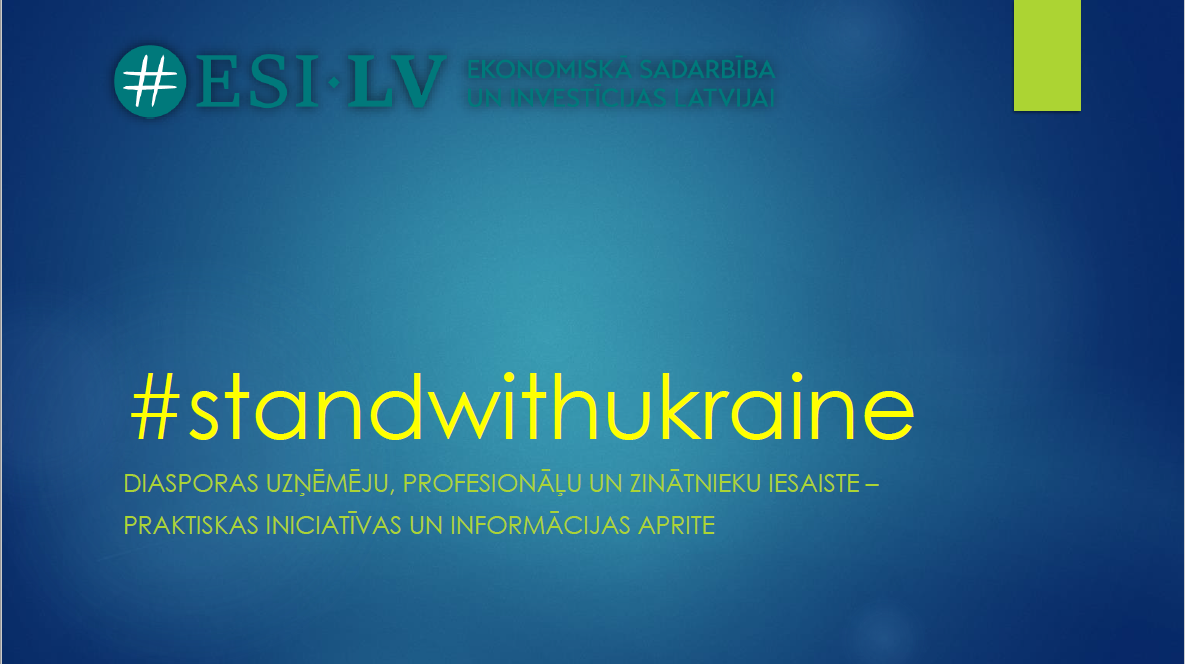 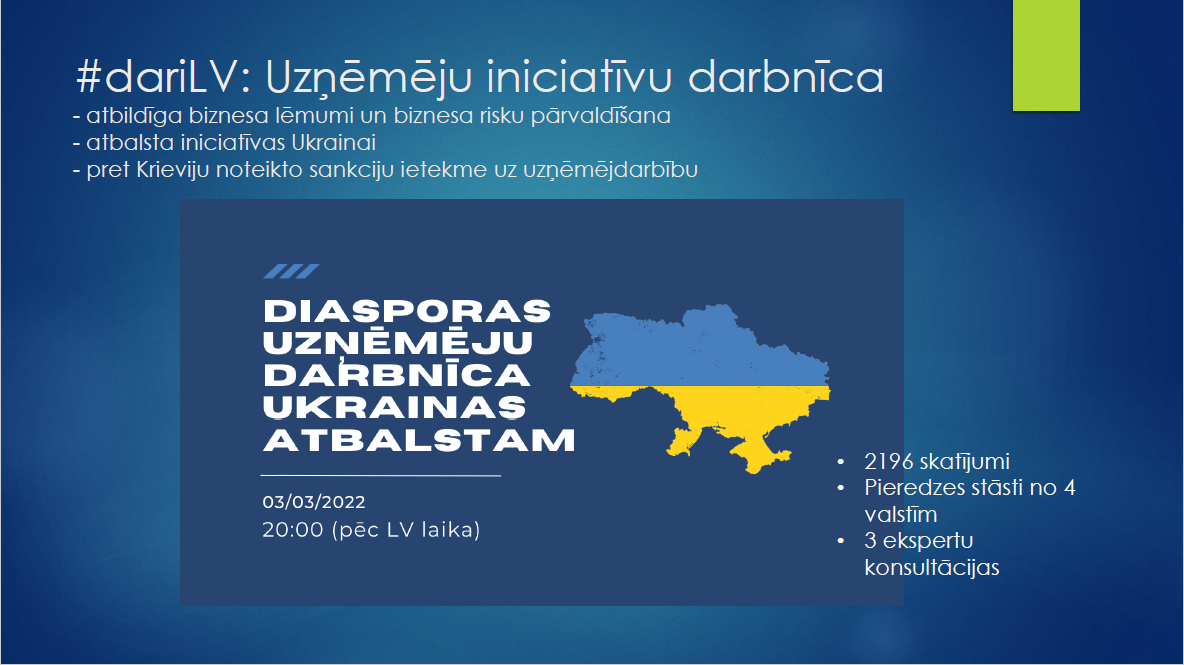 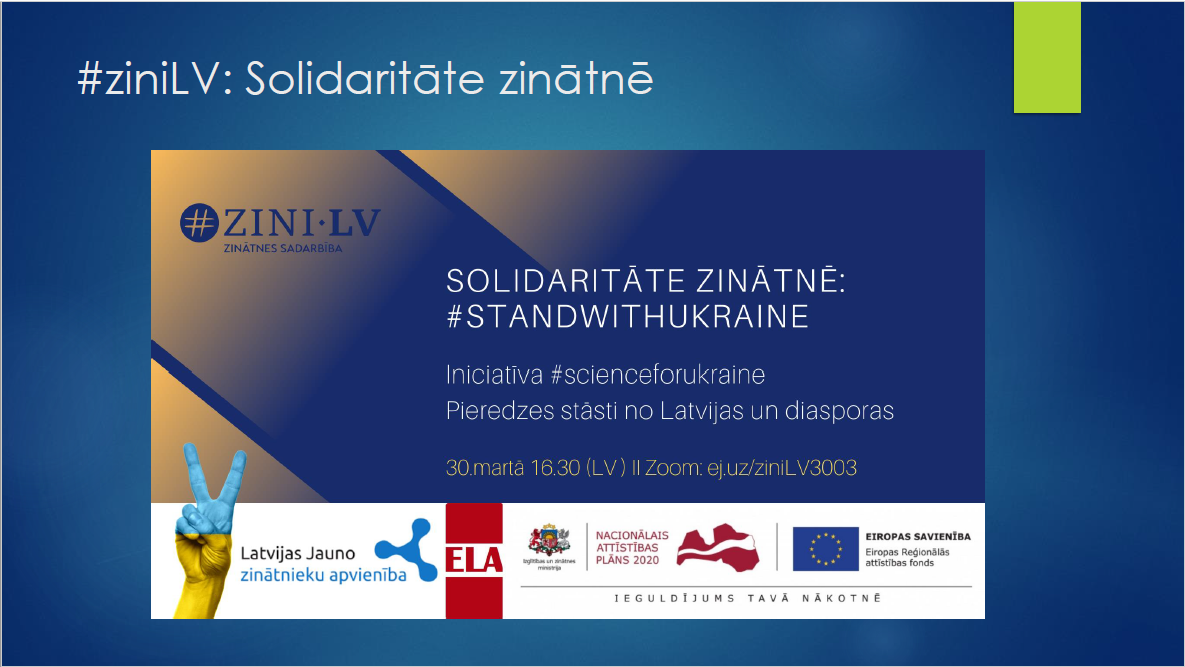 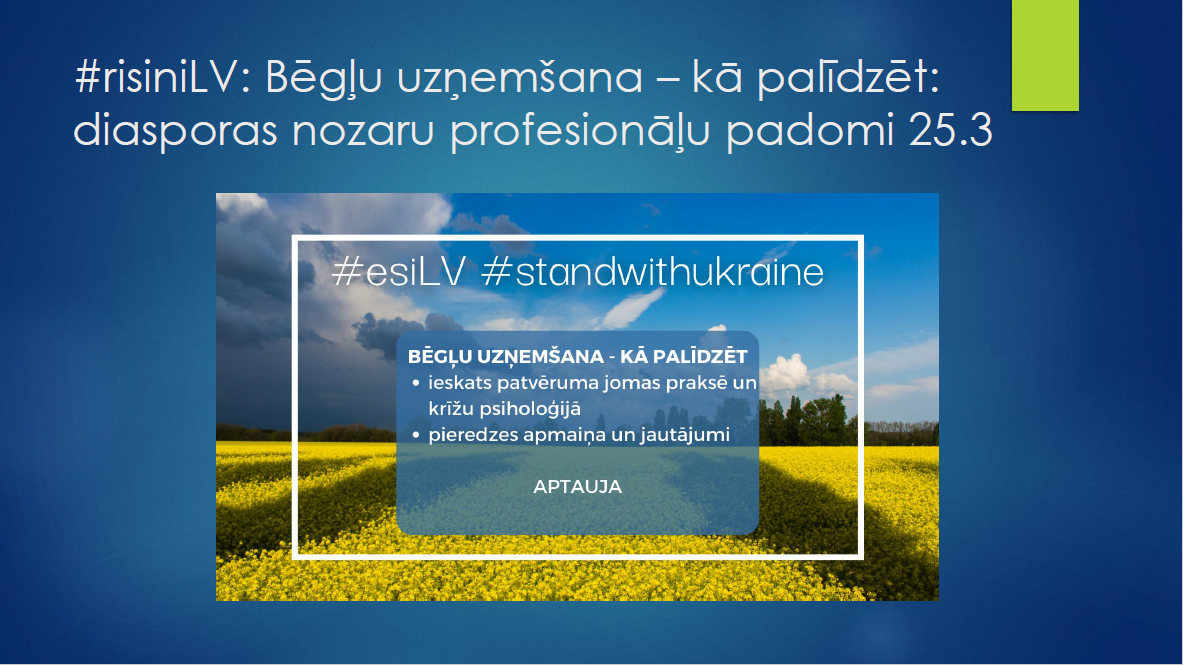 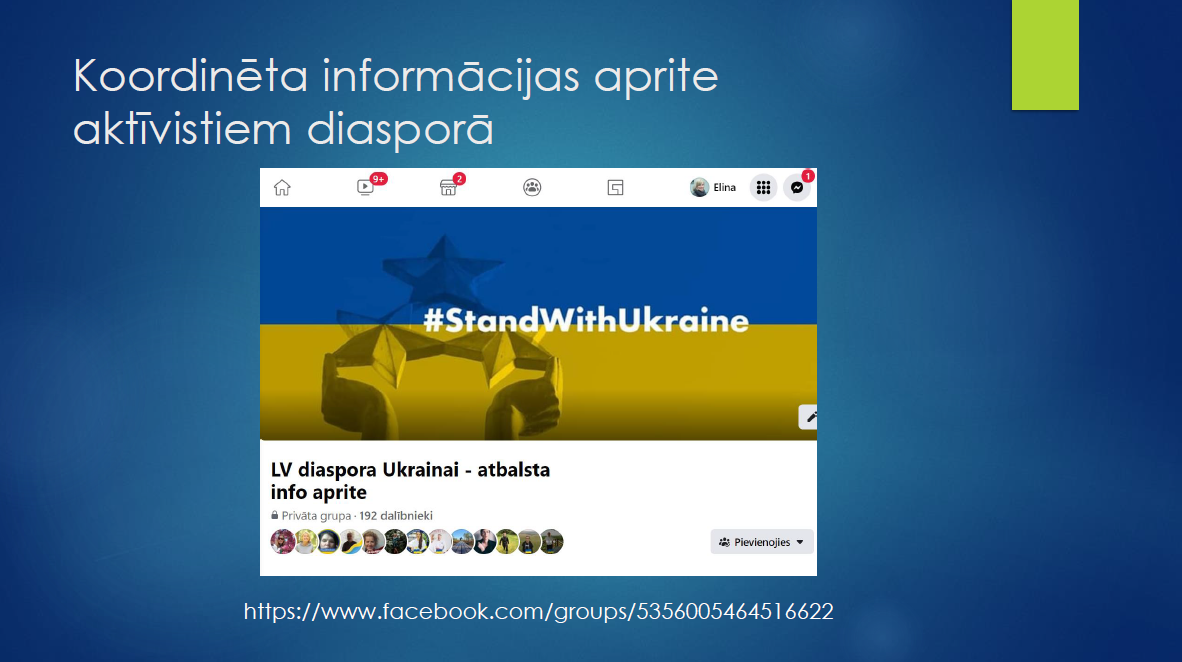 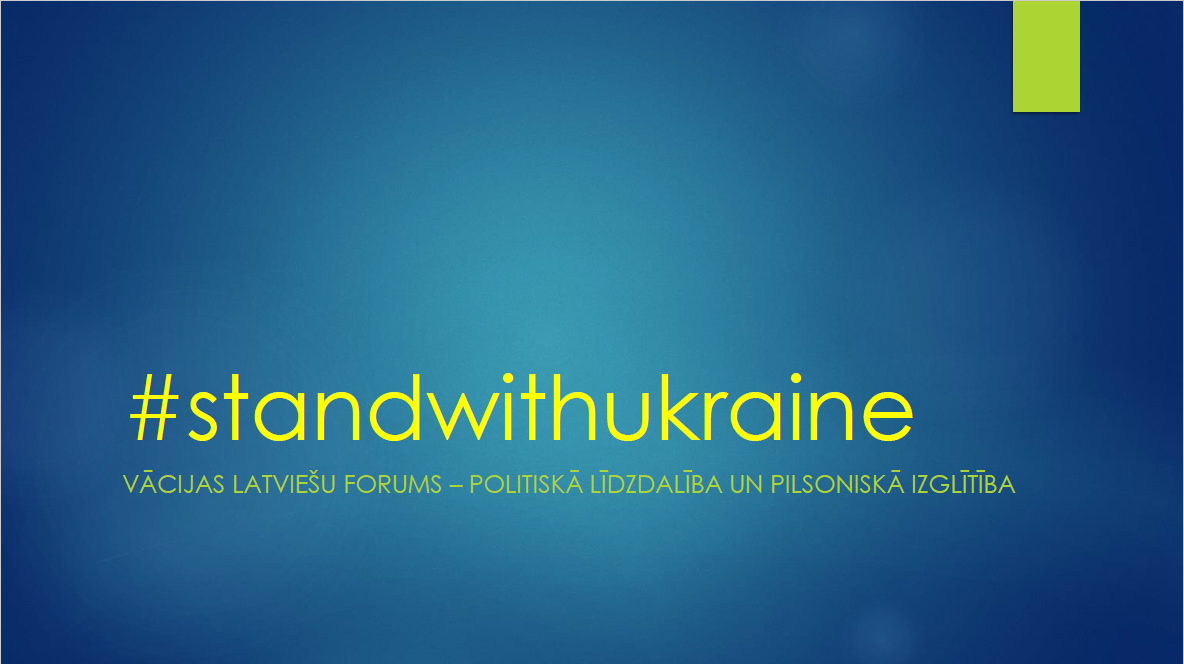 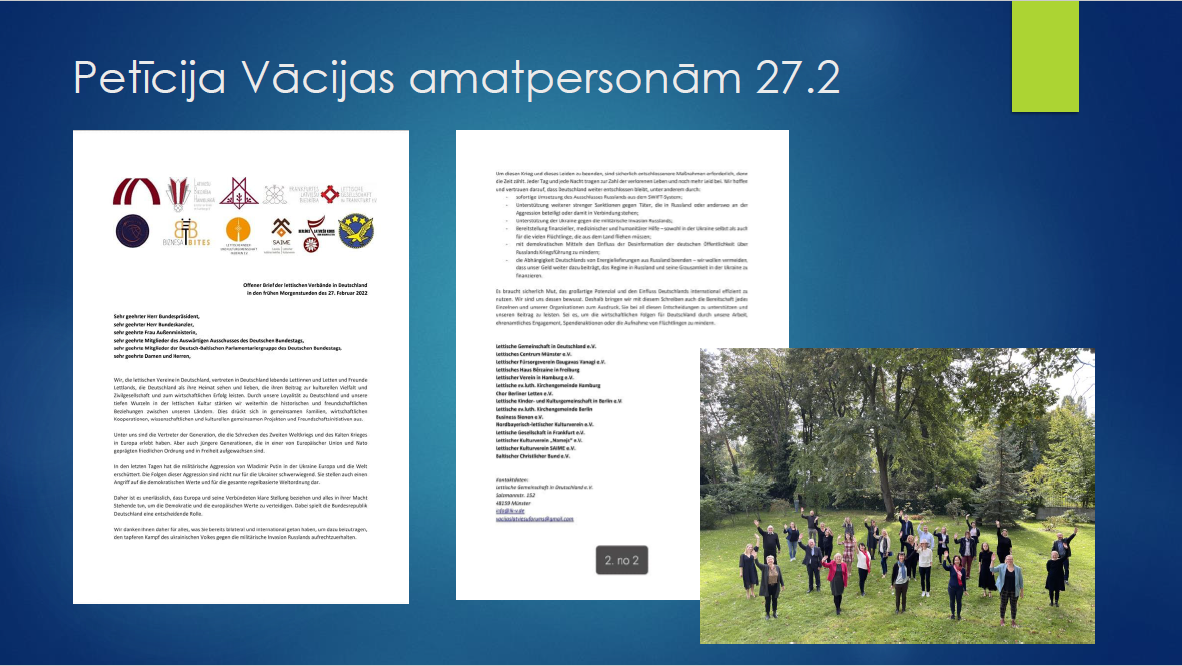 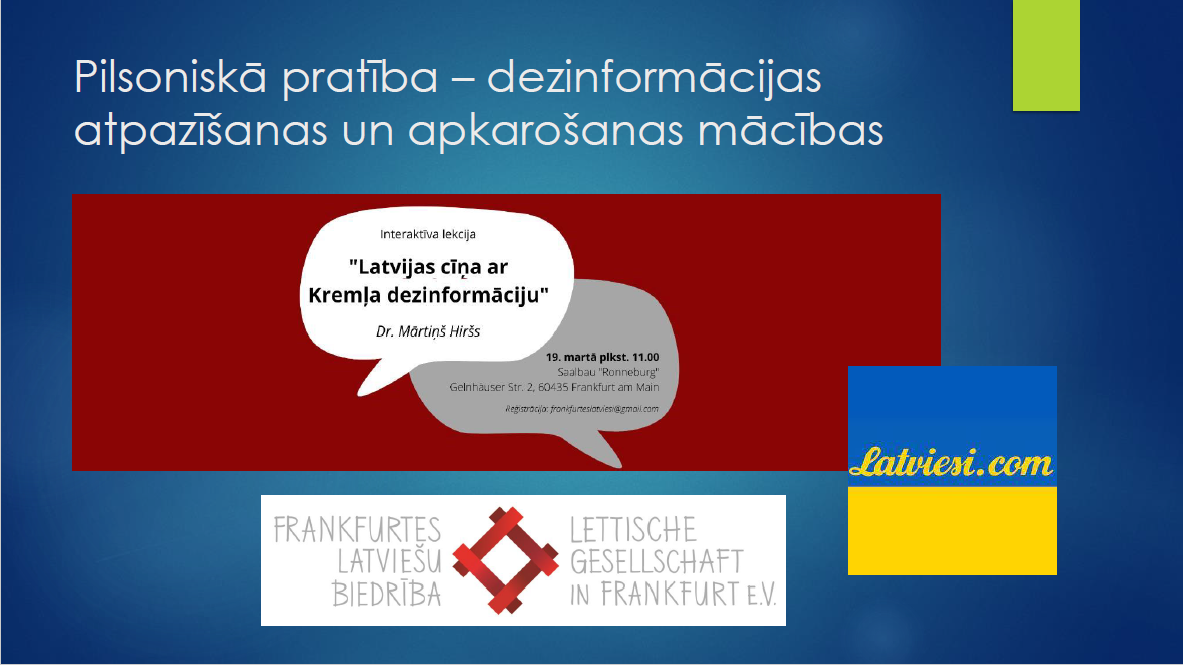 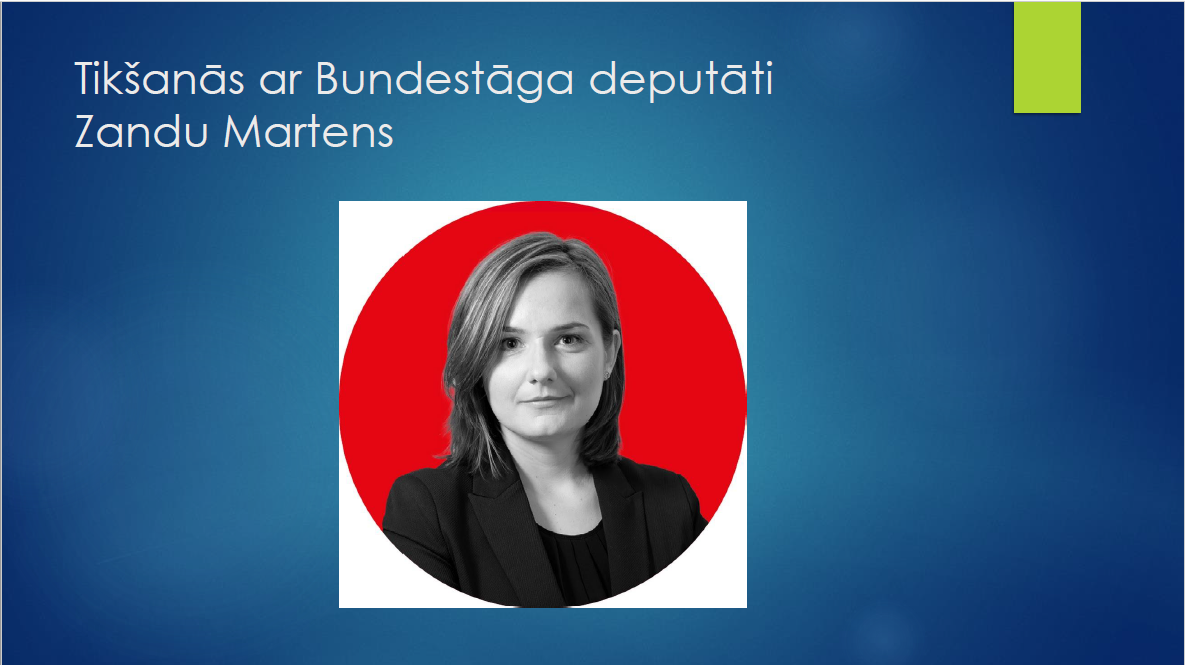 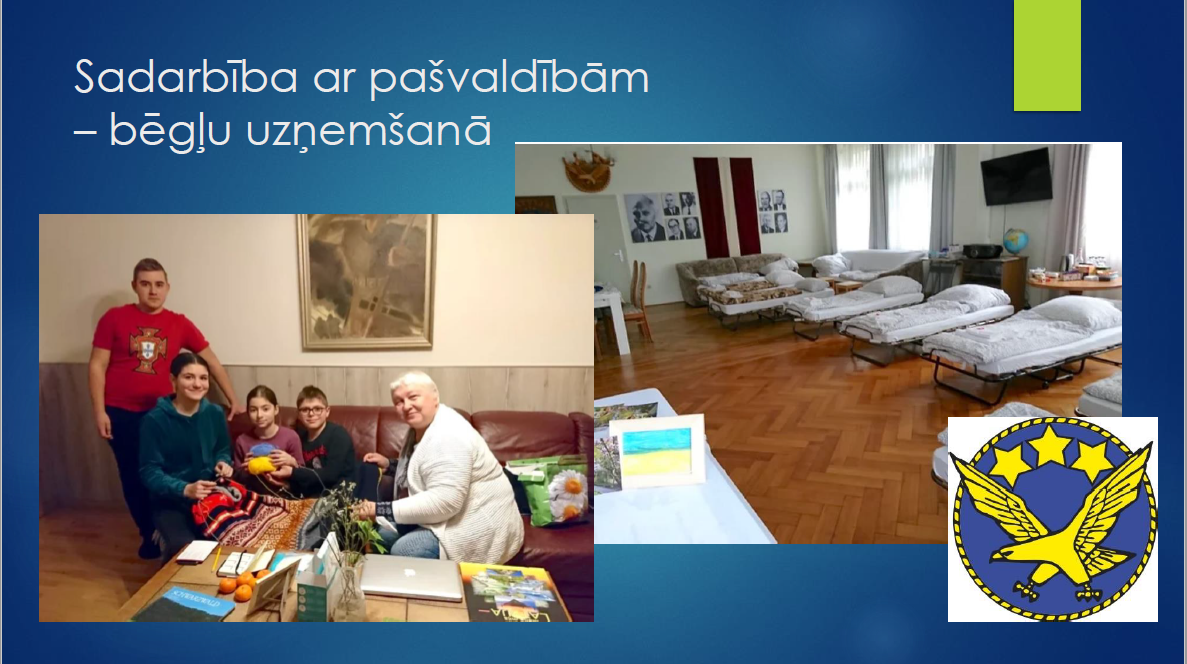 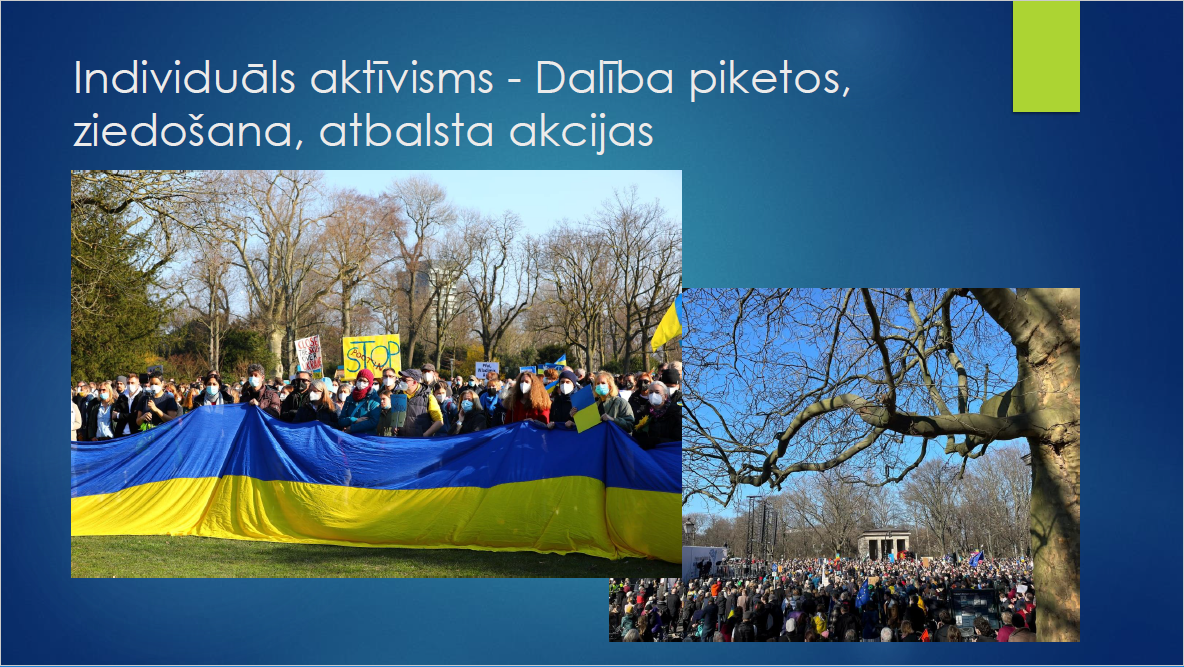 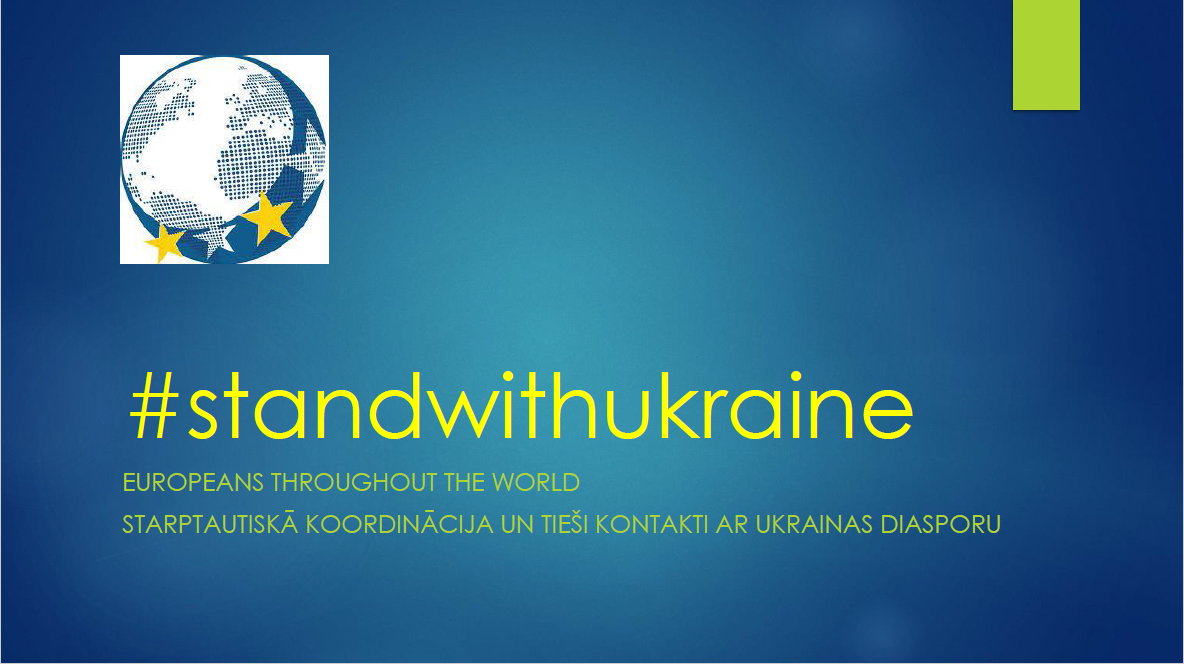 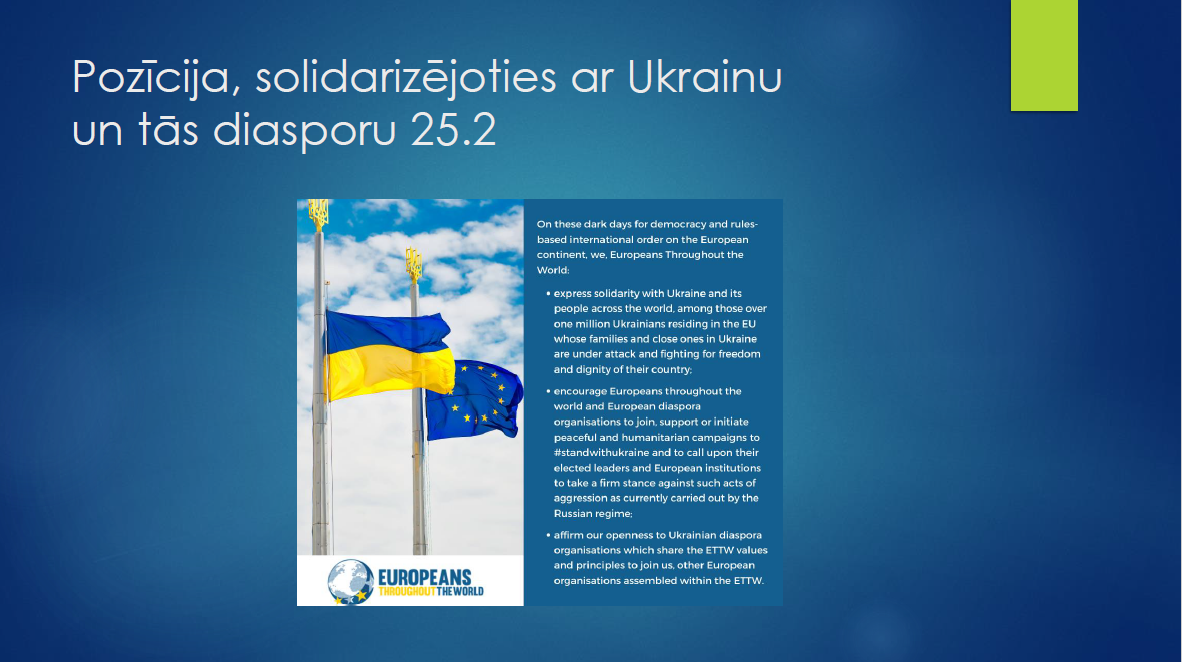 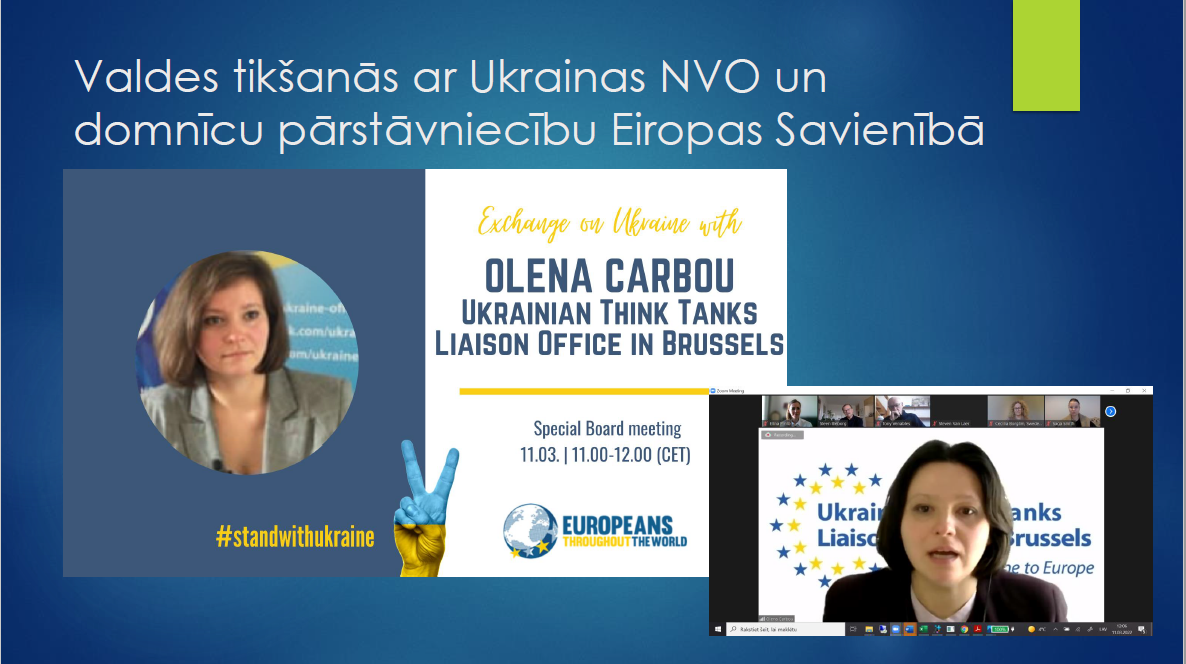 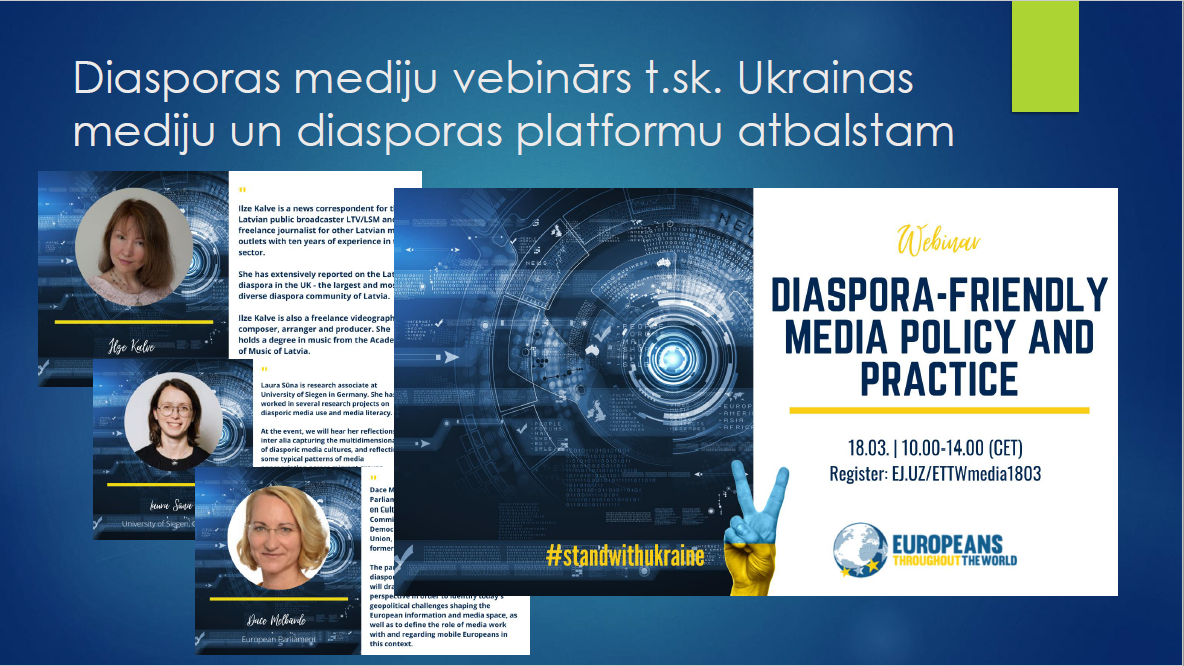 